На объекте произведены работы:Утепление внутренних и наружных стен Монтаж пароизоляции по наружным и внутренним стенамМонтаж обрешетки по наружным стенамМонтаж декоративного покрытия по наружным стенам.(90%)Монтаж металлочерепицы на кровлюМонтаж водосточной системыМонтаж свесов и фронтоновМонтаж оконных и дверных(наружных) блоковУтепление межэтажного и чердачного перекрытия Монтаж вагонки на потолки (частично)Монтаж имитации бруса на стены(частично)Монтаж напольного покрытия из доски.(частично)Монтаж кровельного покрытия террасыПроведенные контрольные мероприятия:1. Приемка кровельного покрытия2. Приемка утепления стен и перекрытий3. Приемка пиломатериалов4. Частичная приемка оконных и дверных заполнений.5. Проверка качества монтажа вагонки и имитации бруса 6. Консультация подрядчика по вопросам производства СМР работЗамечания:Имитация бруса не соответствует сорту указанному в договоре. Из-за высокой влажности вспухла вагонка на потолке первого этажа.Гнилые и загнивающие сучки в используемых пиломатериалах.Выводы:Серьезных замечаний по работе нет.Бригада грамотная, малейшие замечания устраняются без споров.Используемый пиломатериал для отделки внутренних поверхностей не соответствует договору. Рекомендации:Заменить имитацию бруса на стенах. Т.к. смонтированный материал не соответствует требованиям договора. Строительный контроль.30.11.15- плановый выезд2.12.15- плановый выезд7.12.15- плановый выезд11.12.15- плановый выезд14.12.15- плановый выезд22.12.15- плановый выезд23.12.13- приемка пиломатериала.      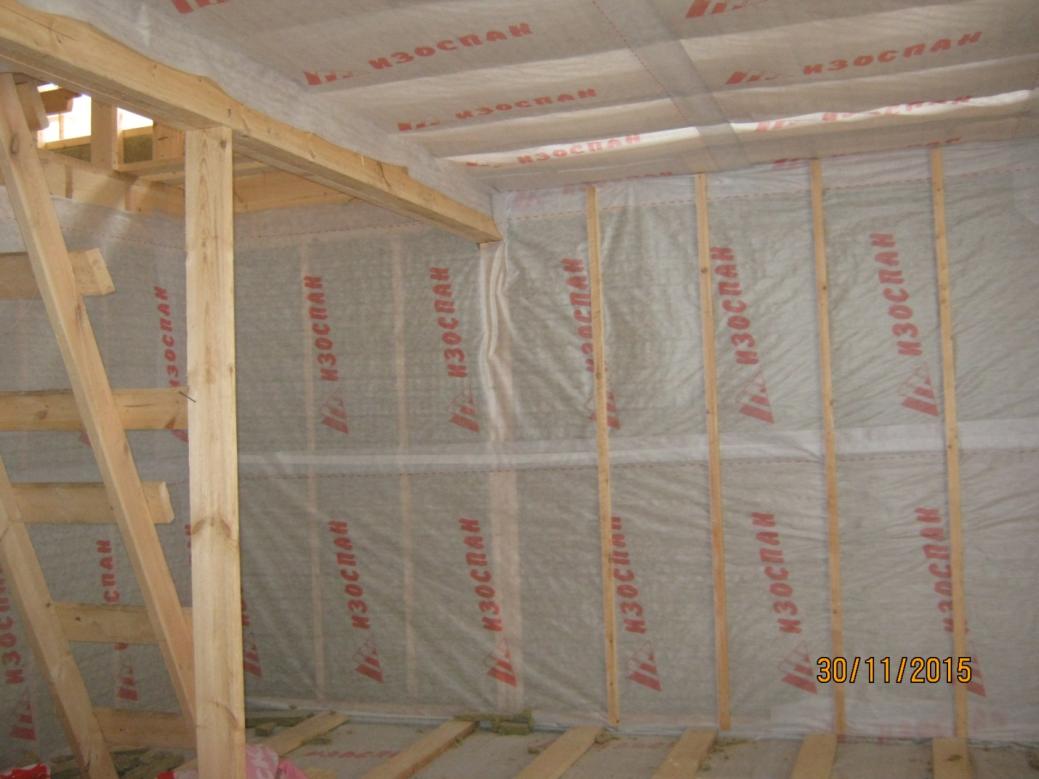 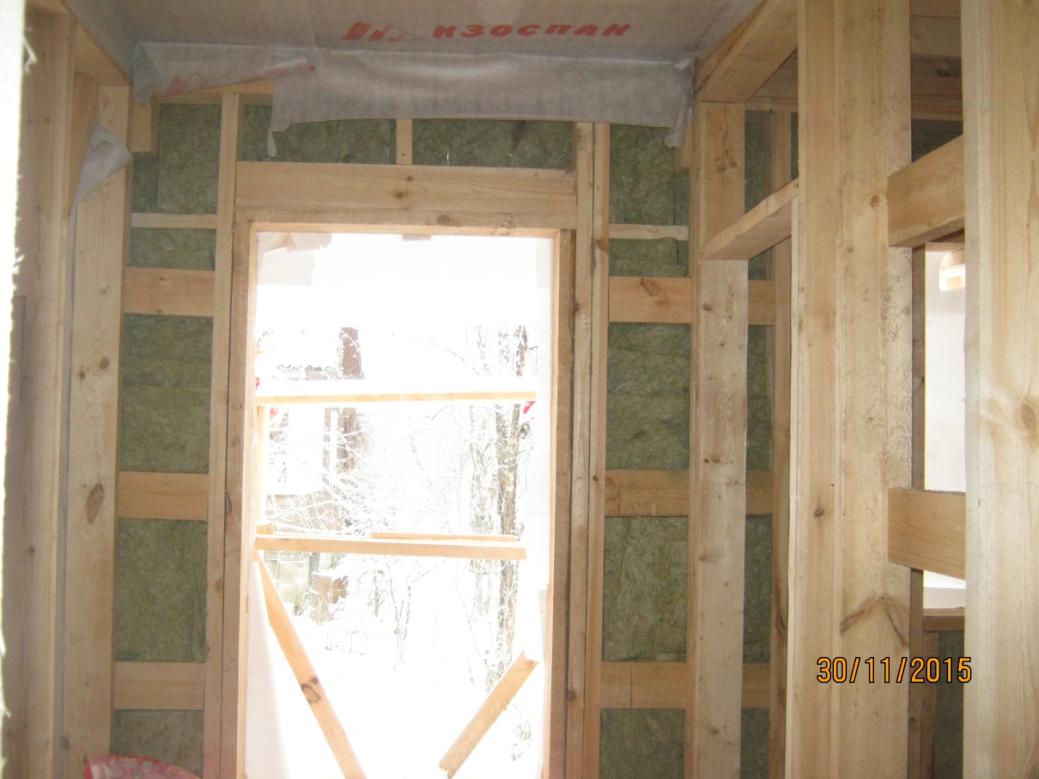 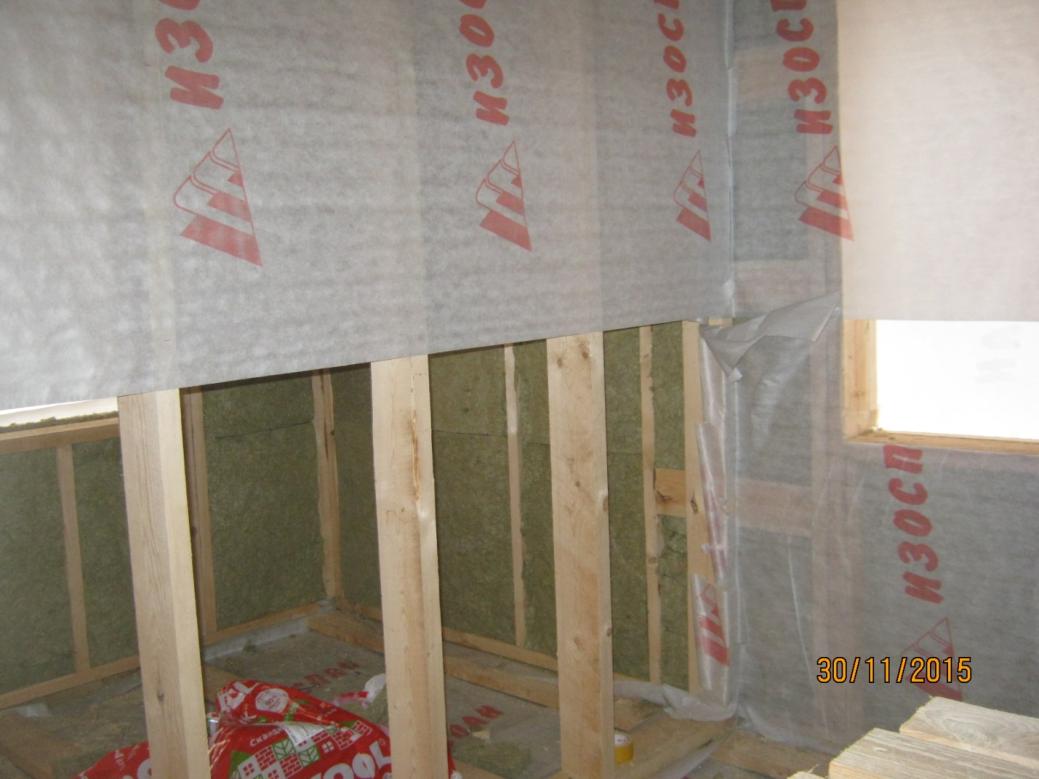 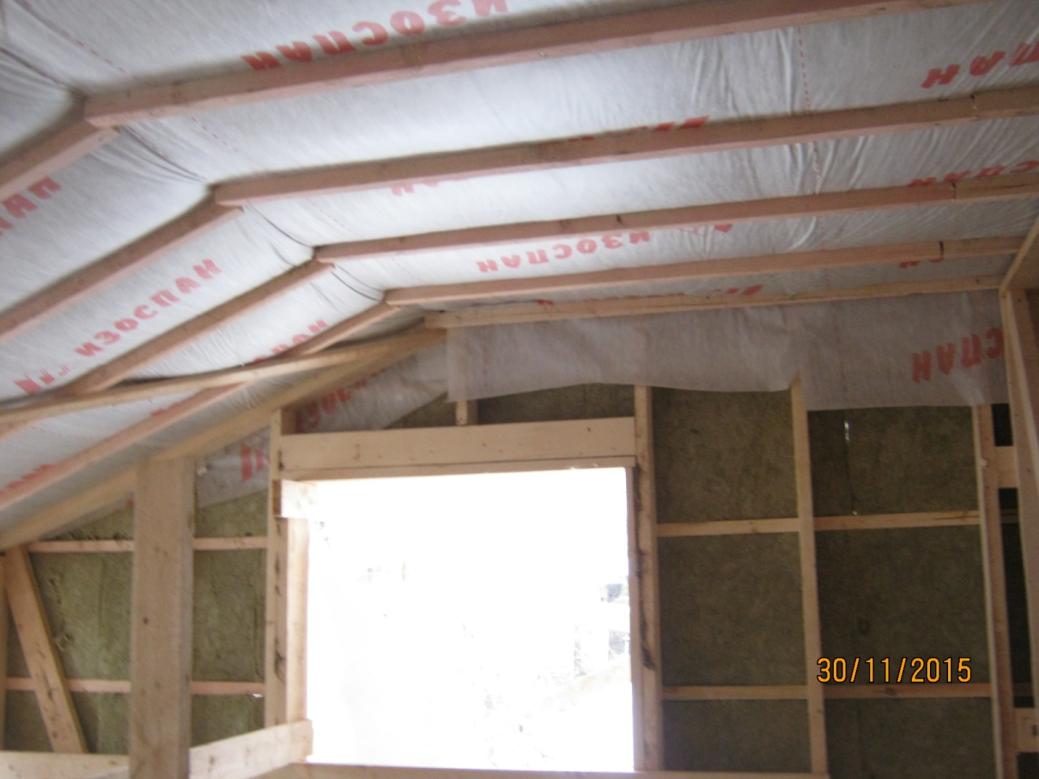 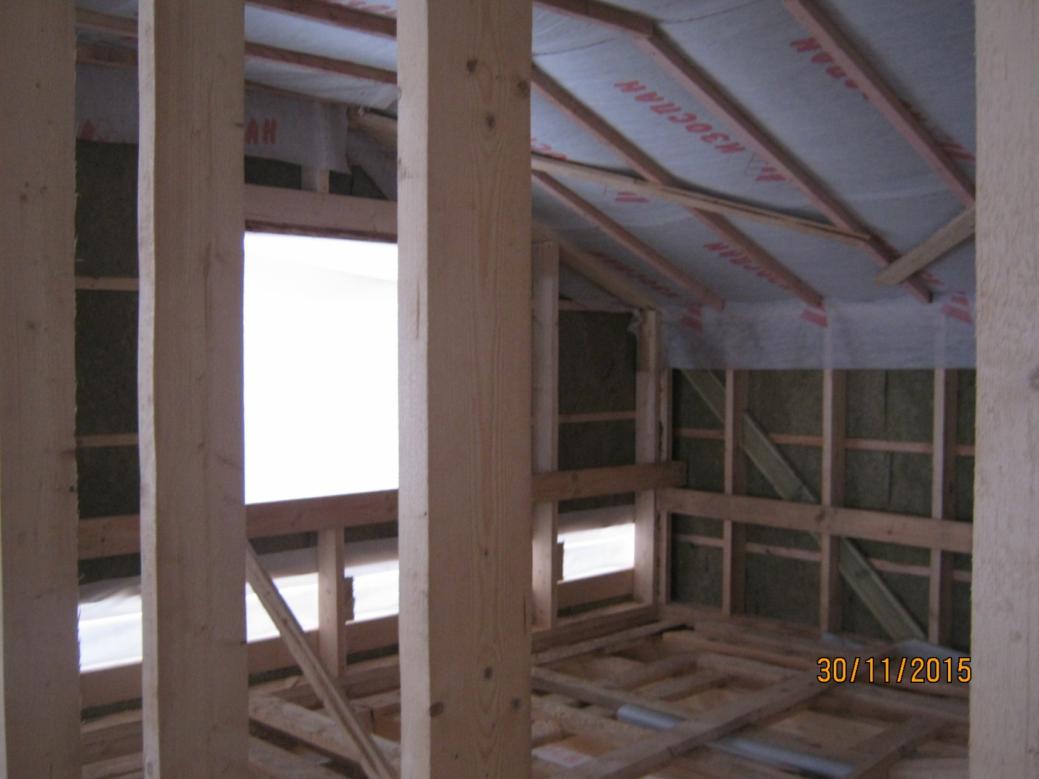 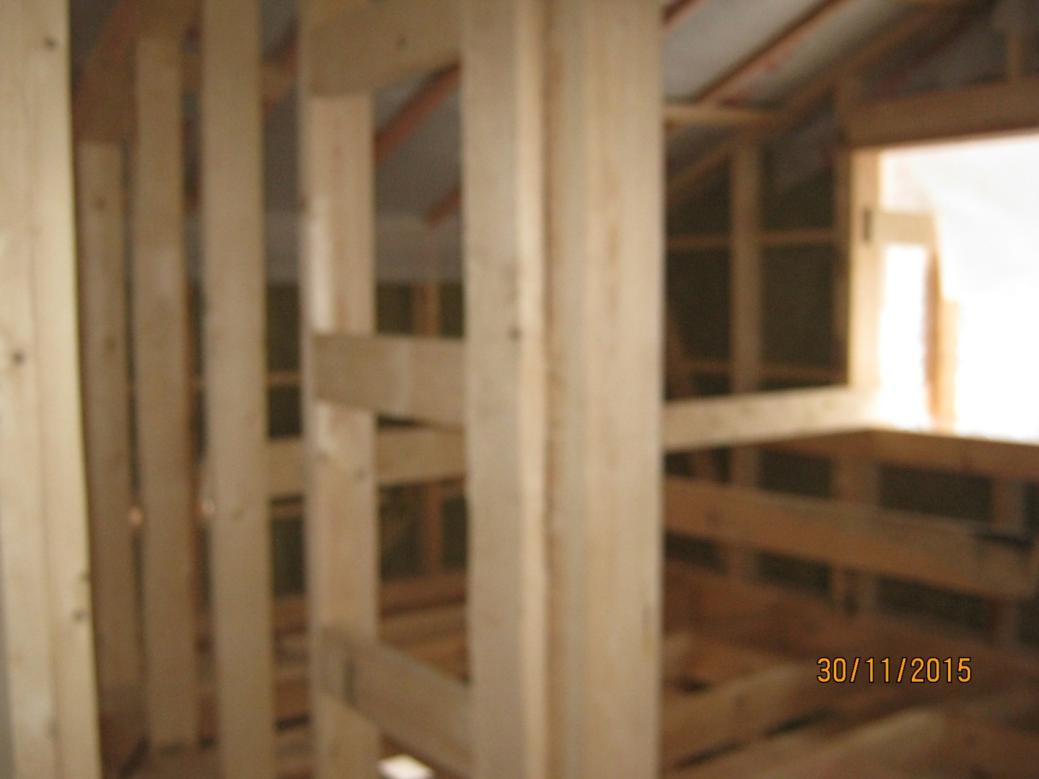 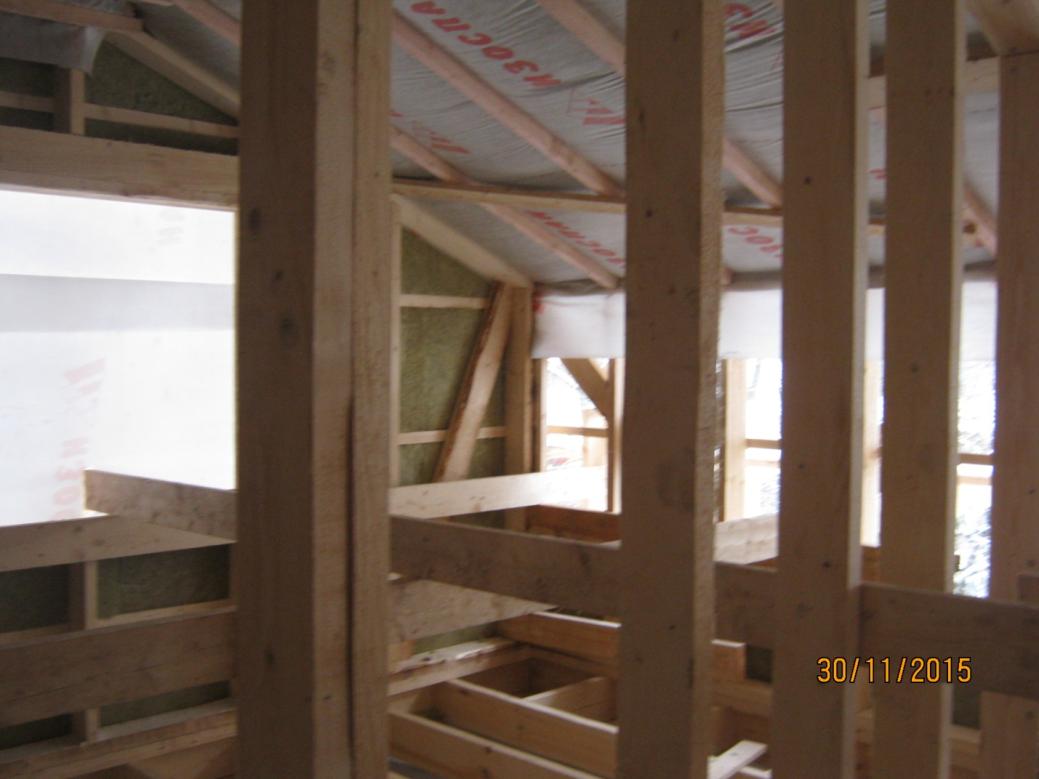 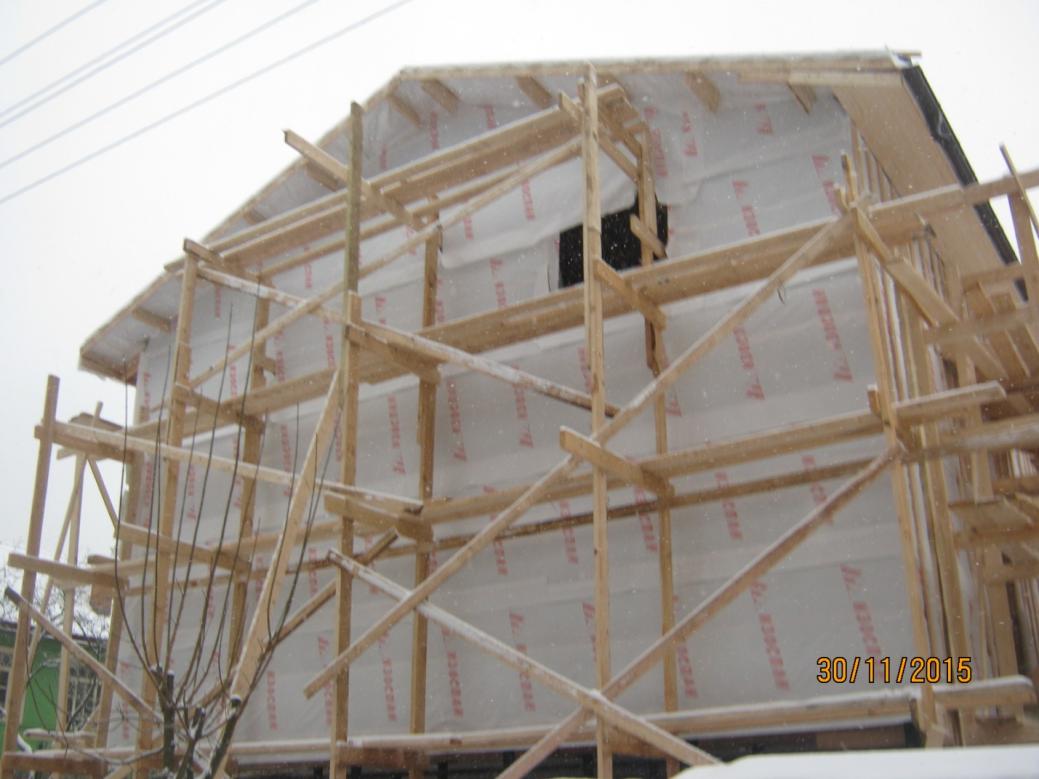 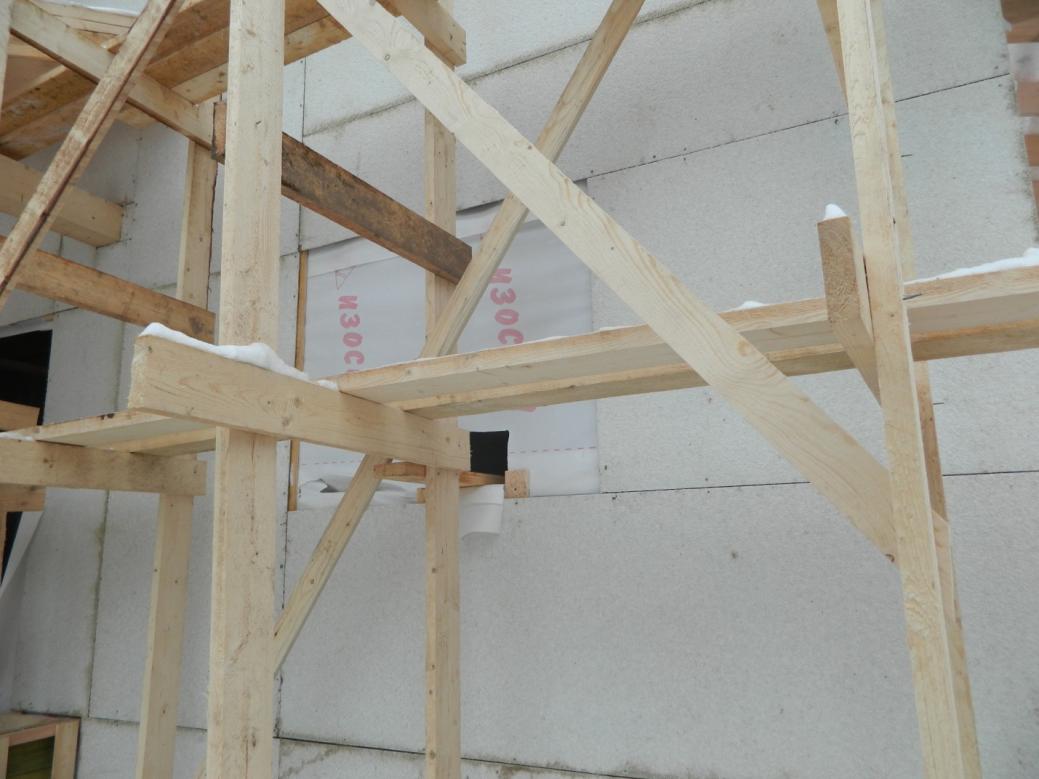 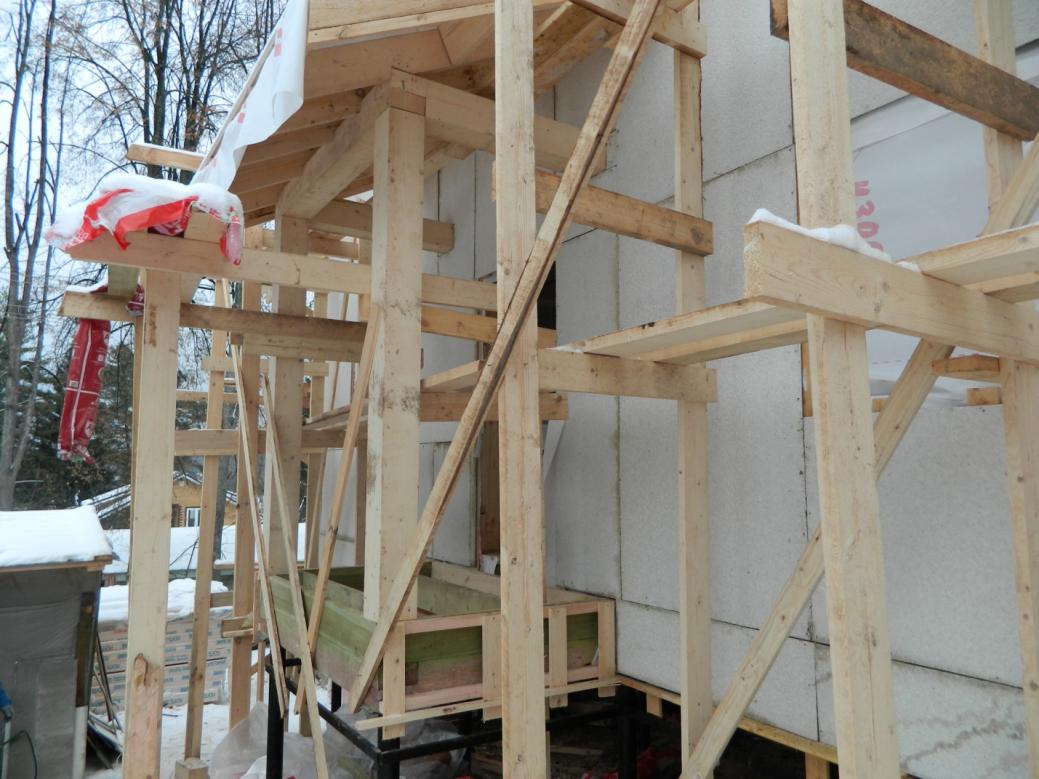 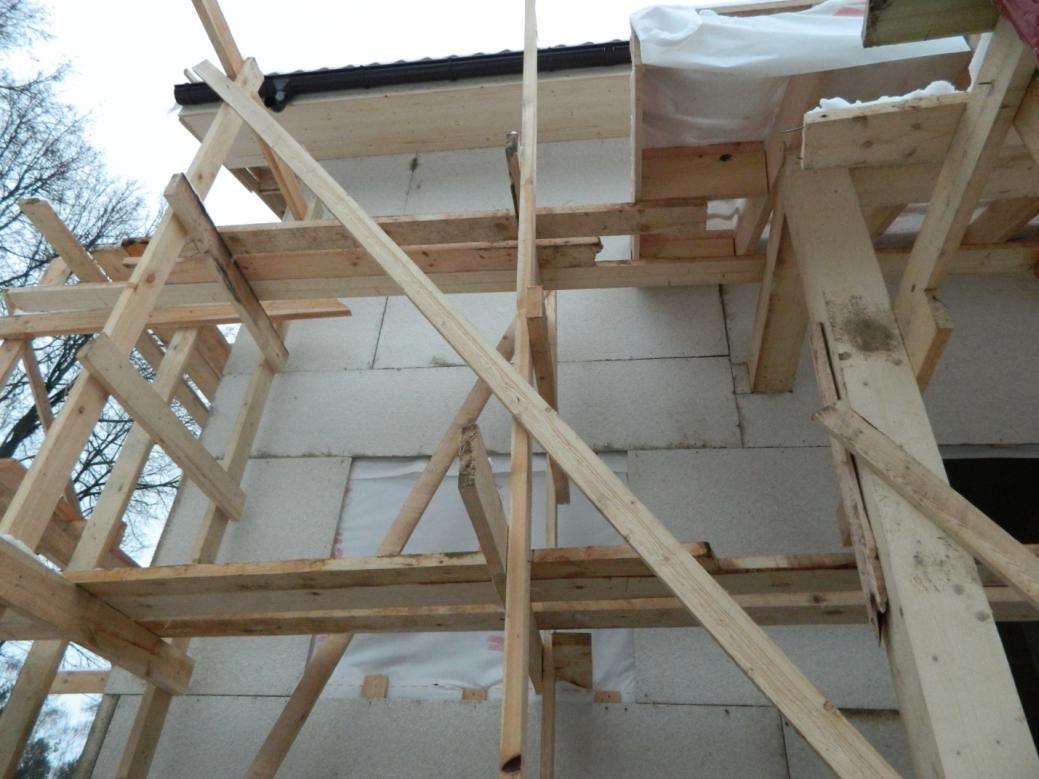 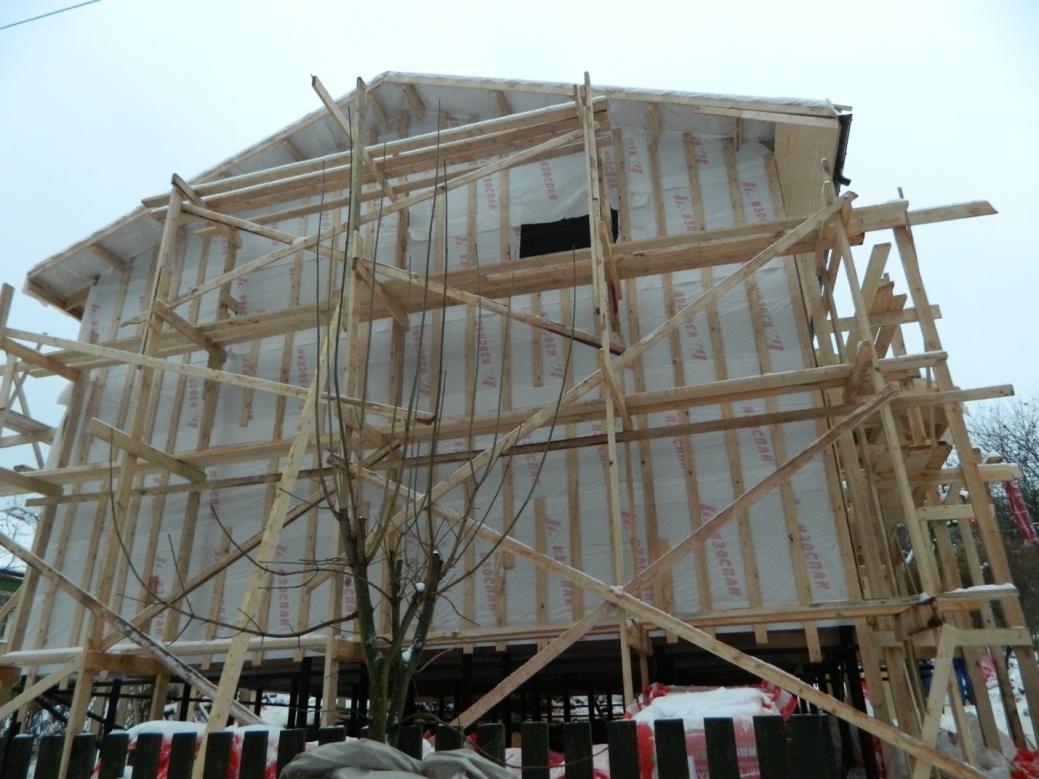 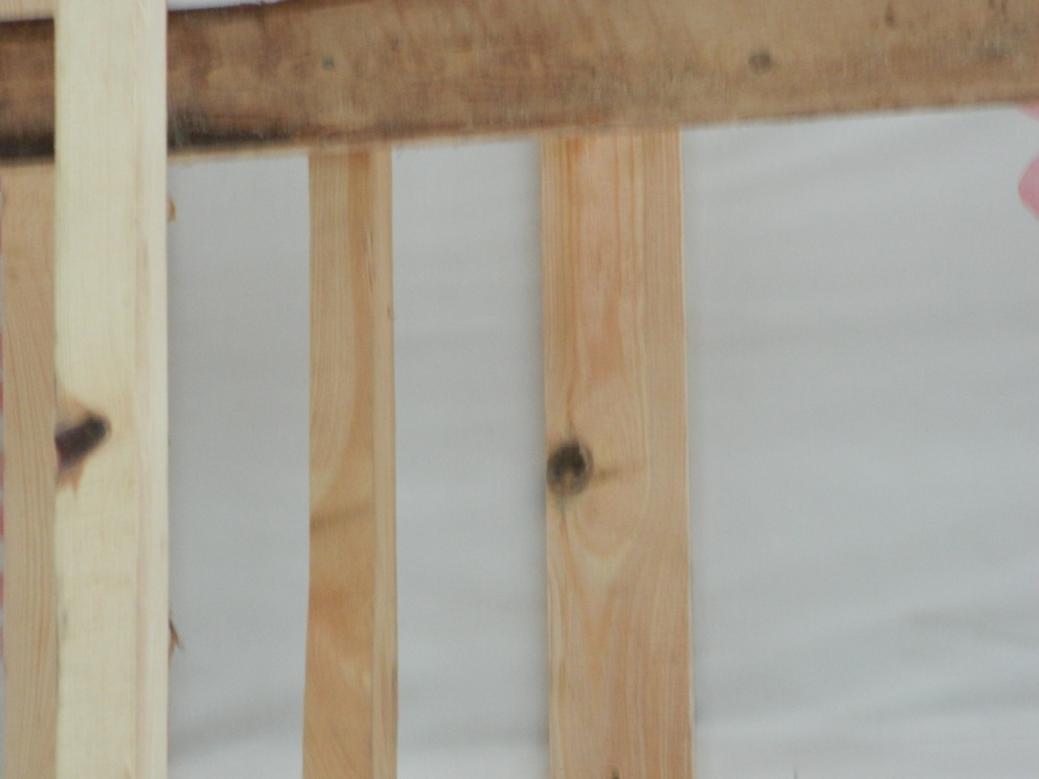 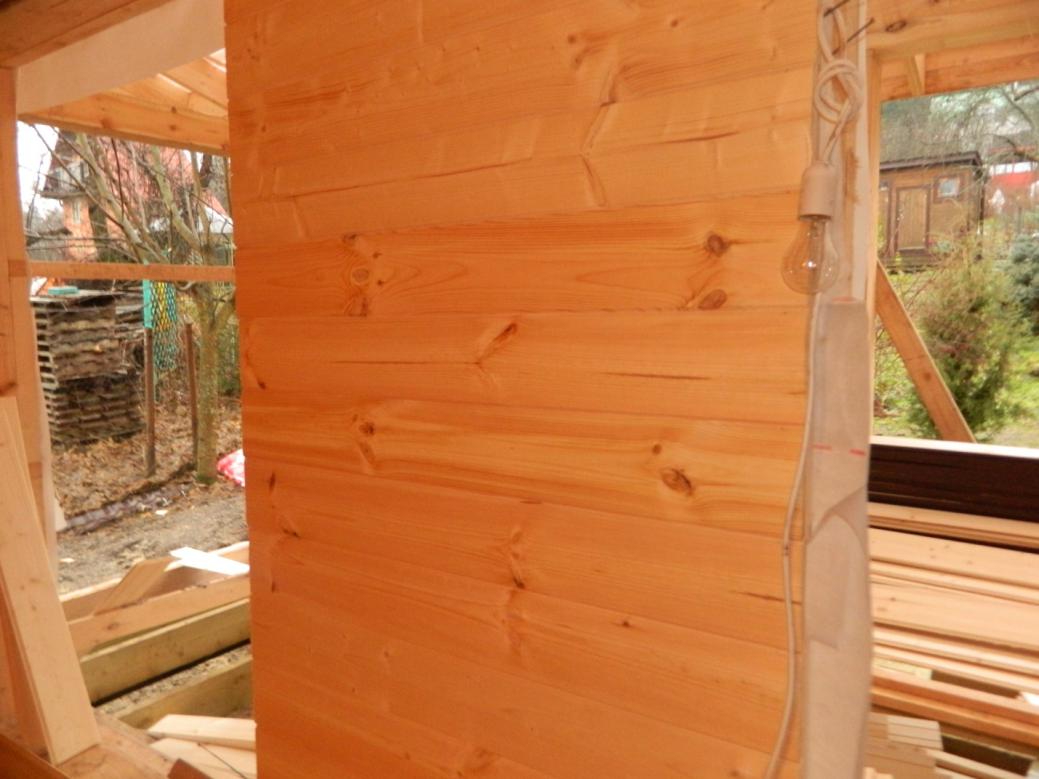 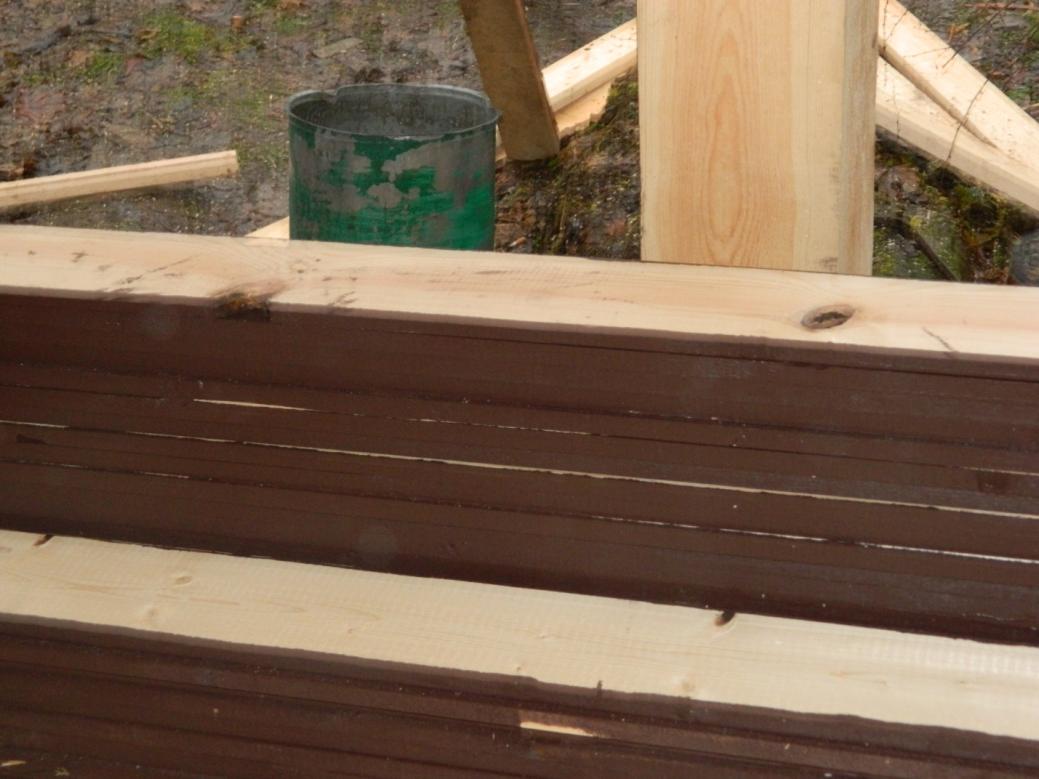 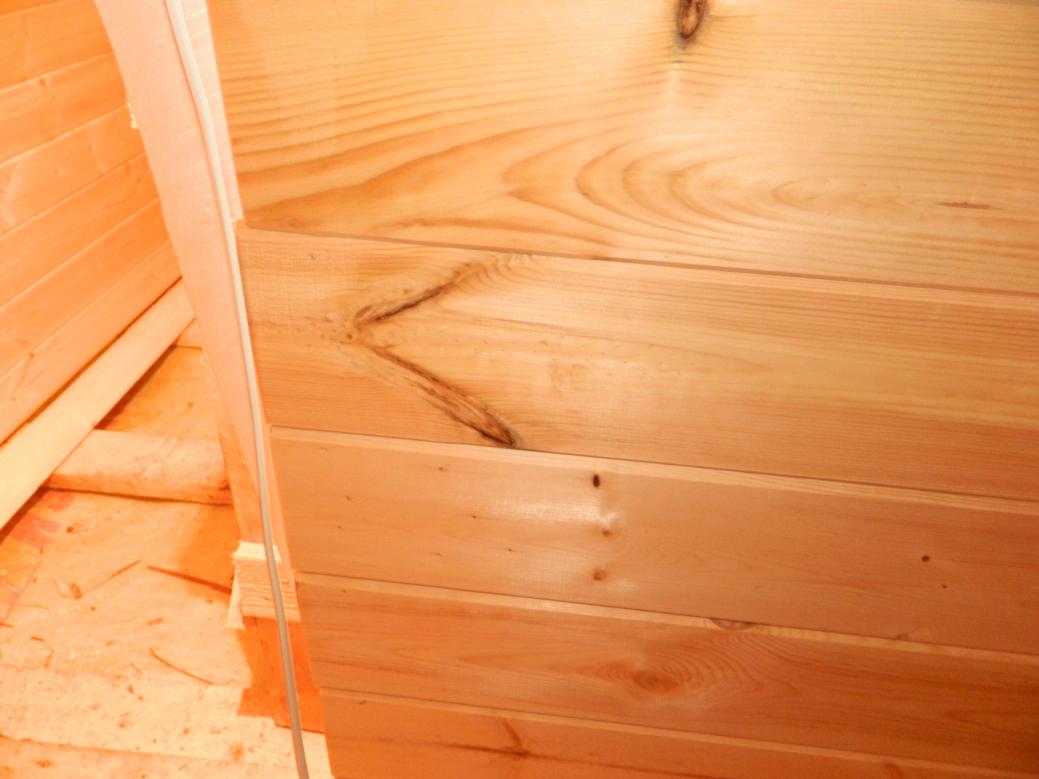 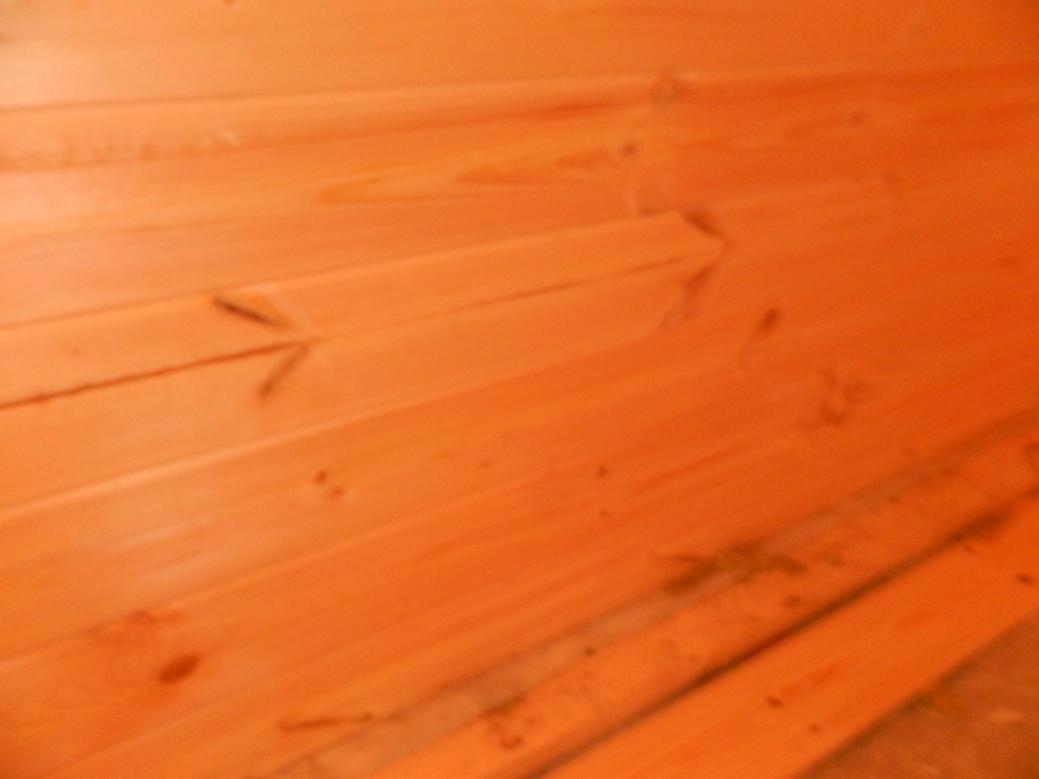 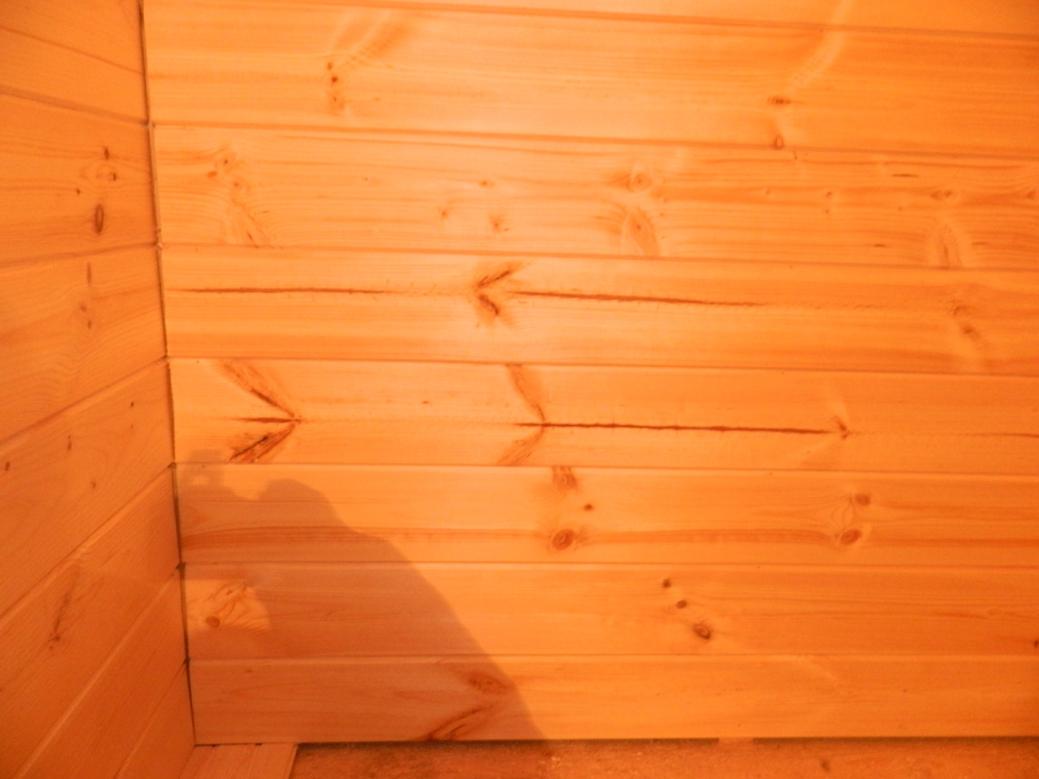 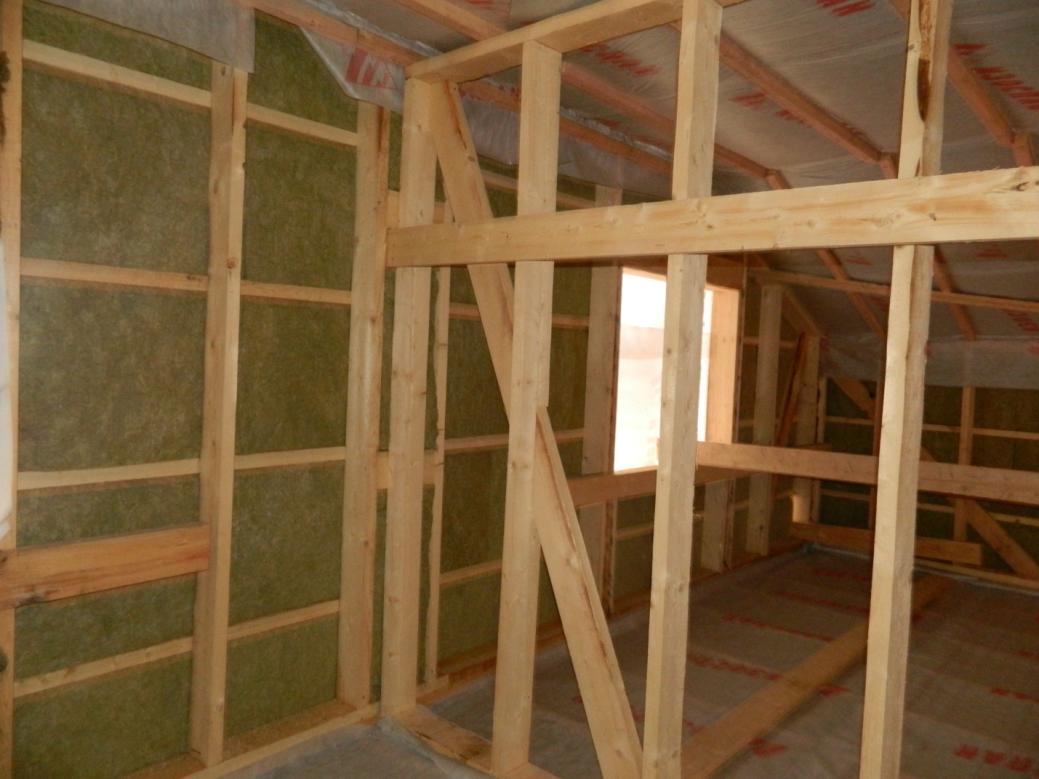 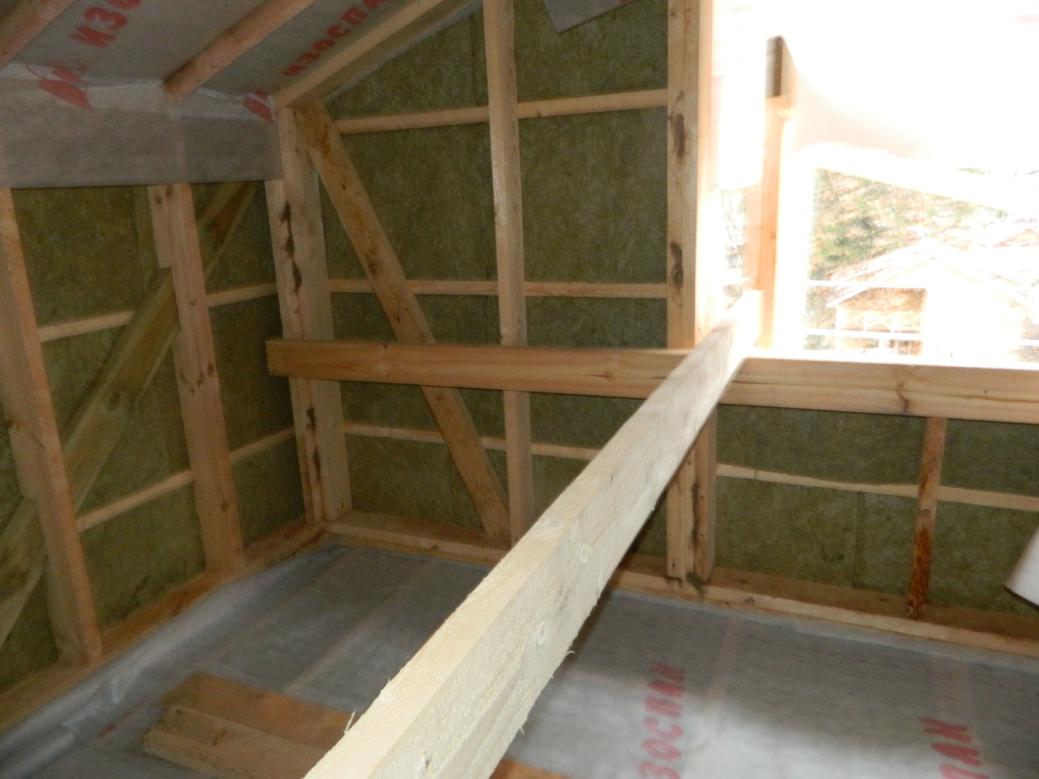 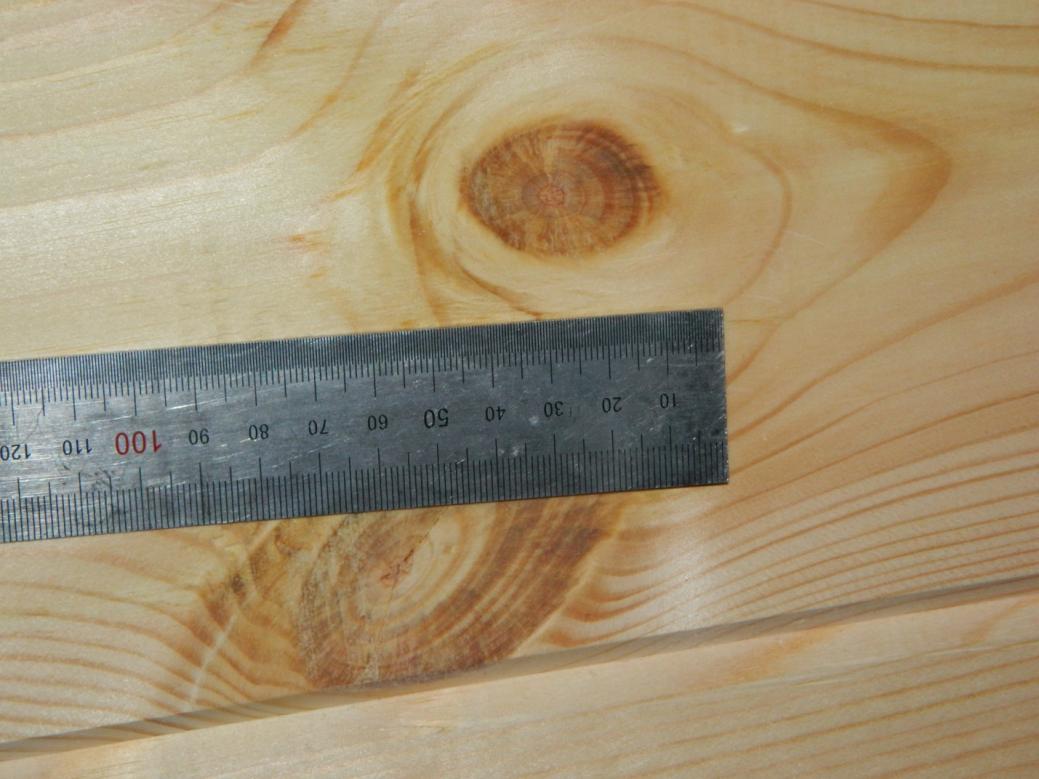 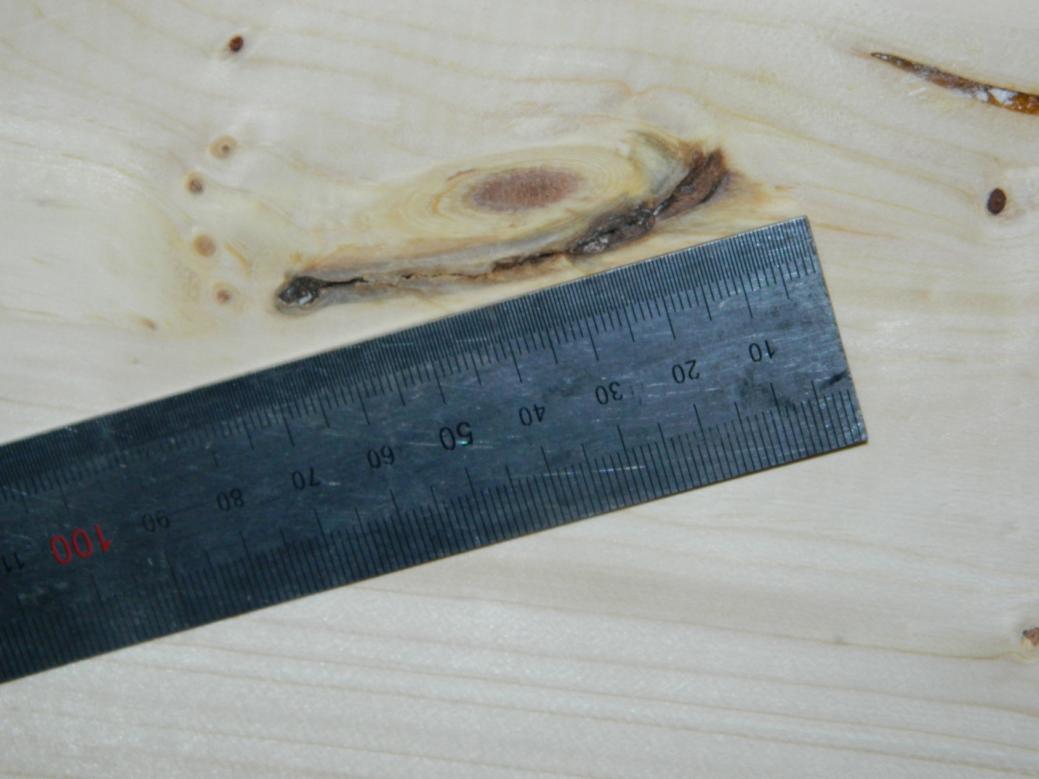 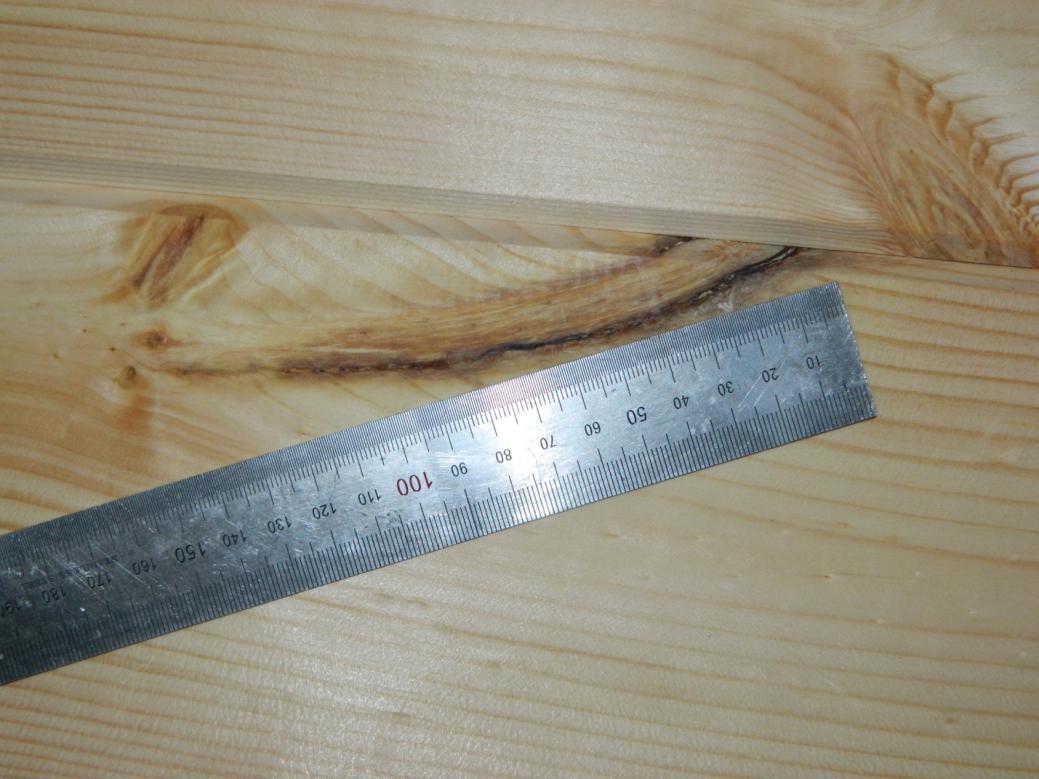 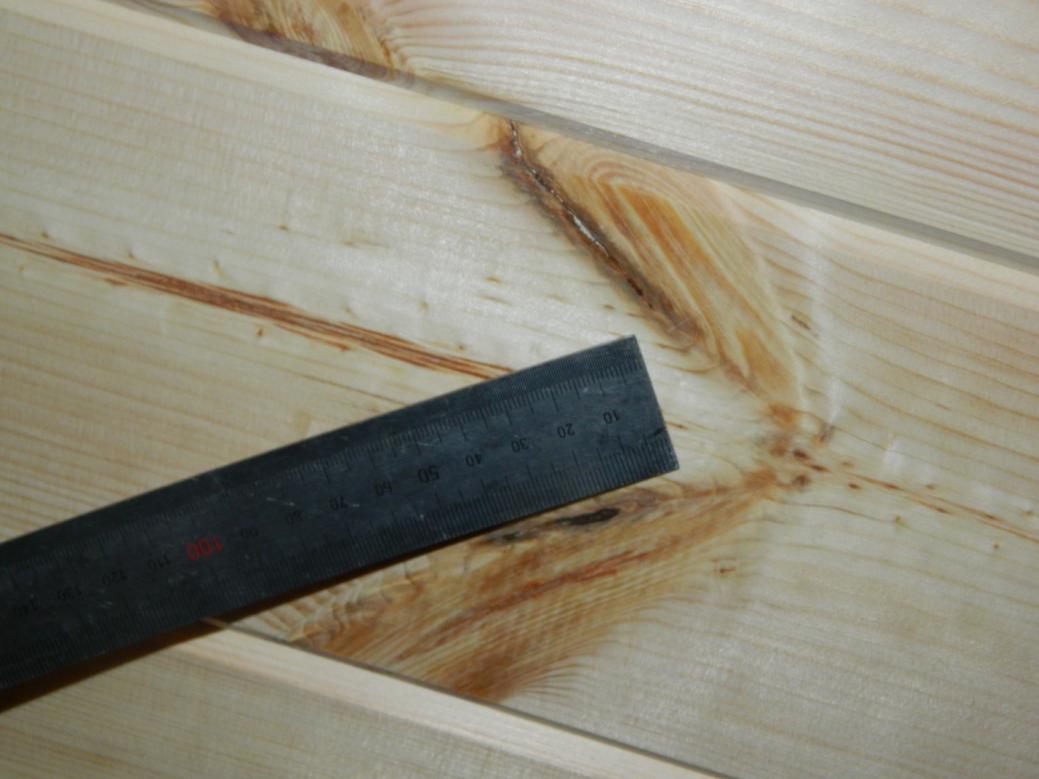 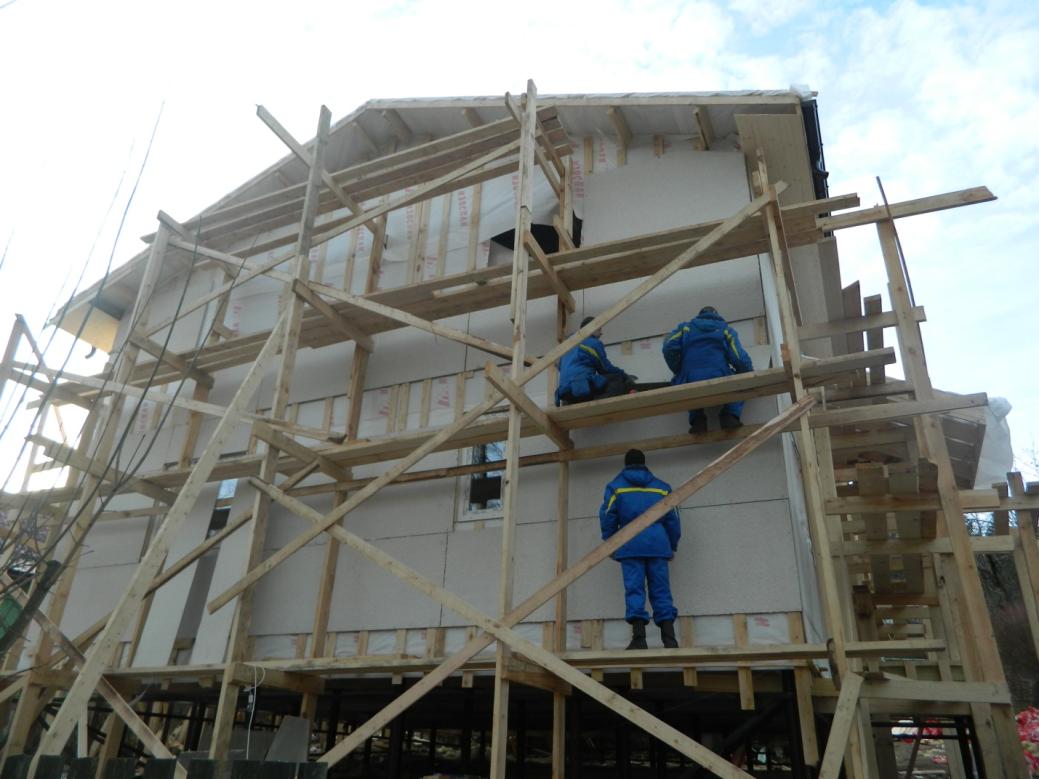 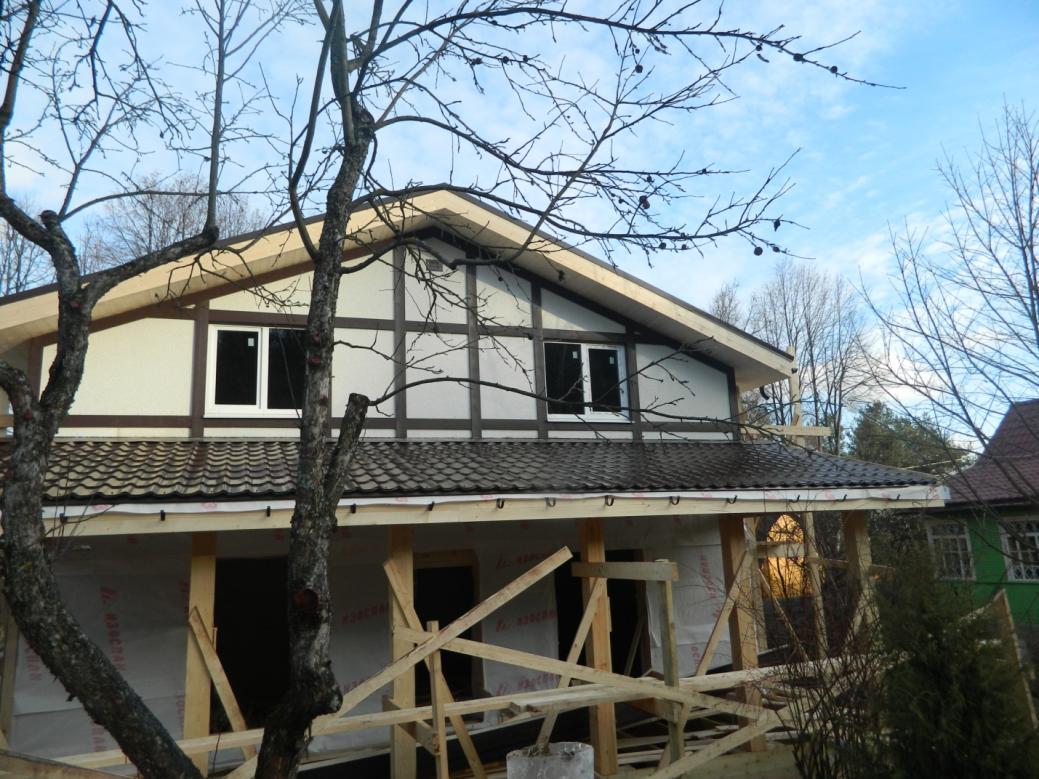 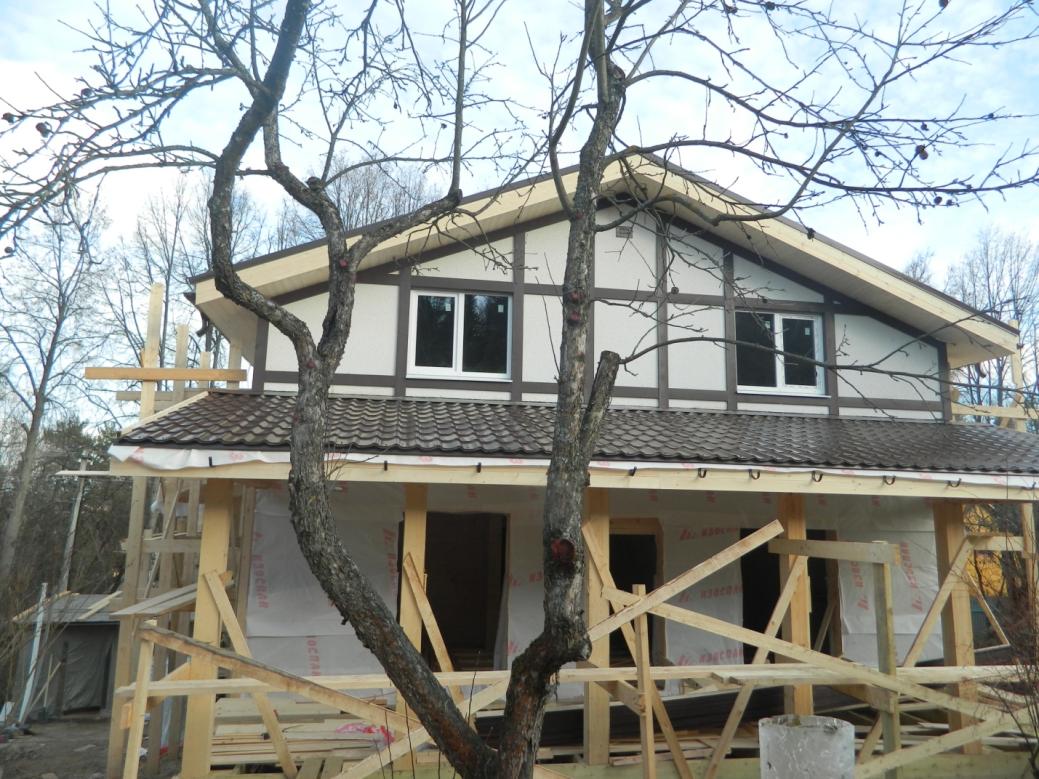 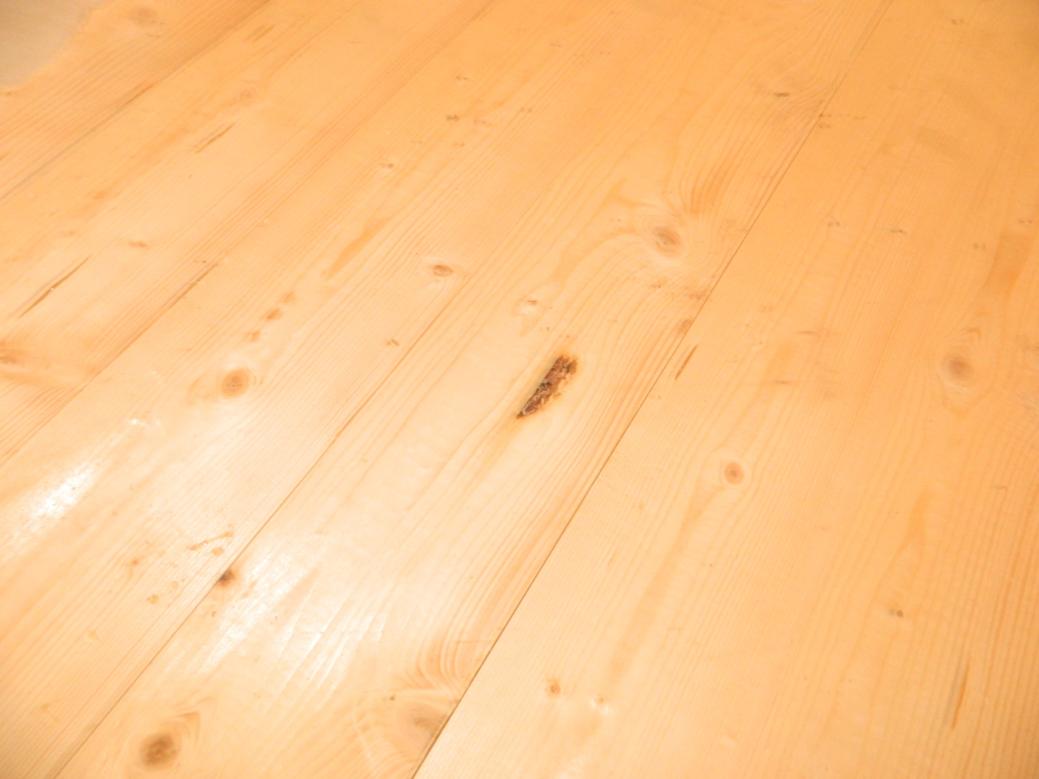 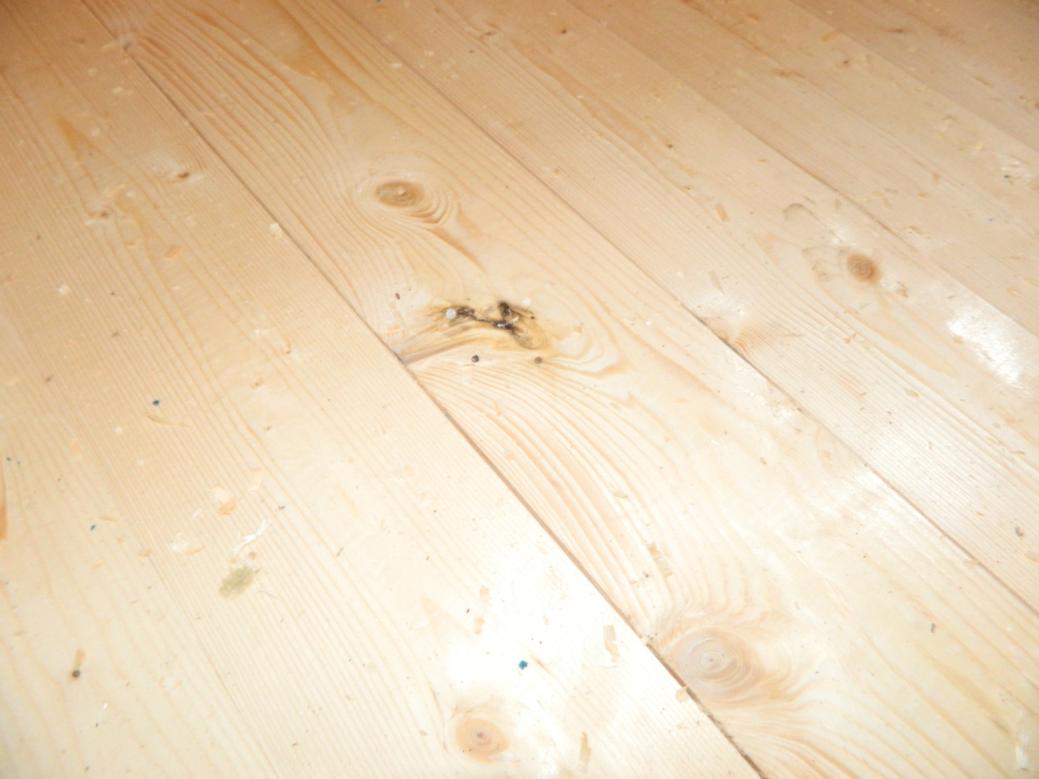 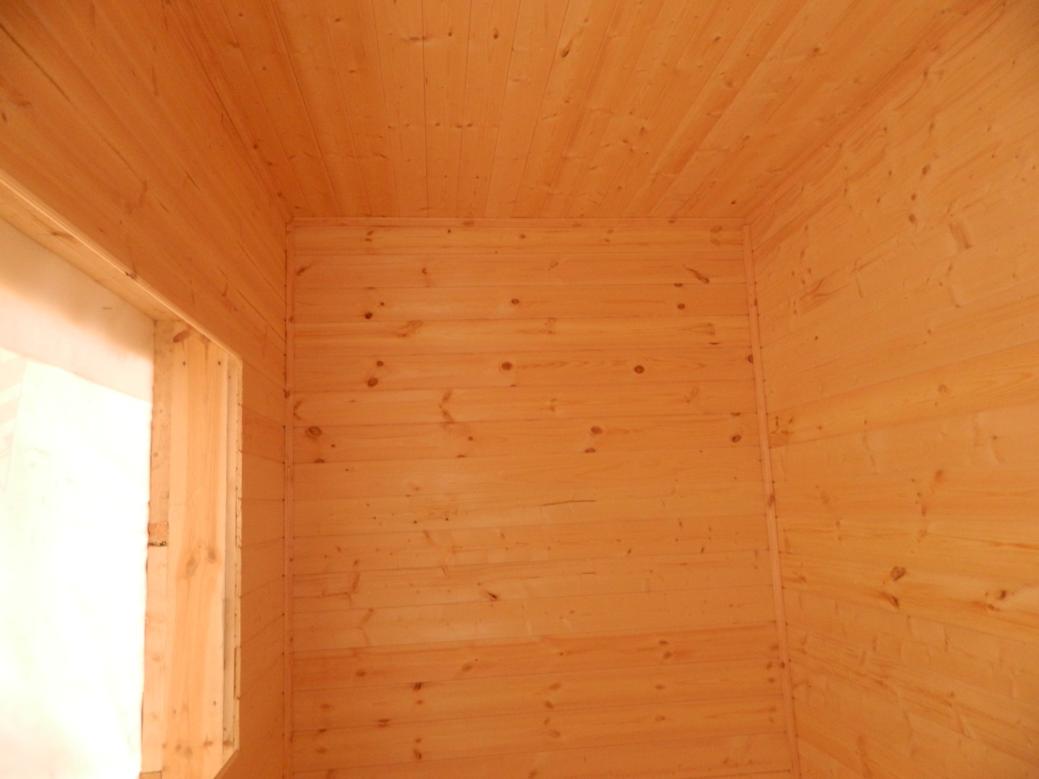 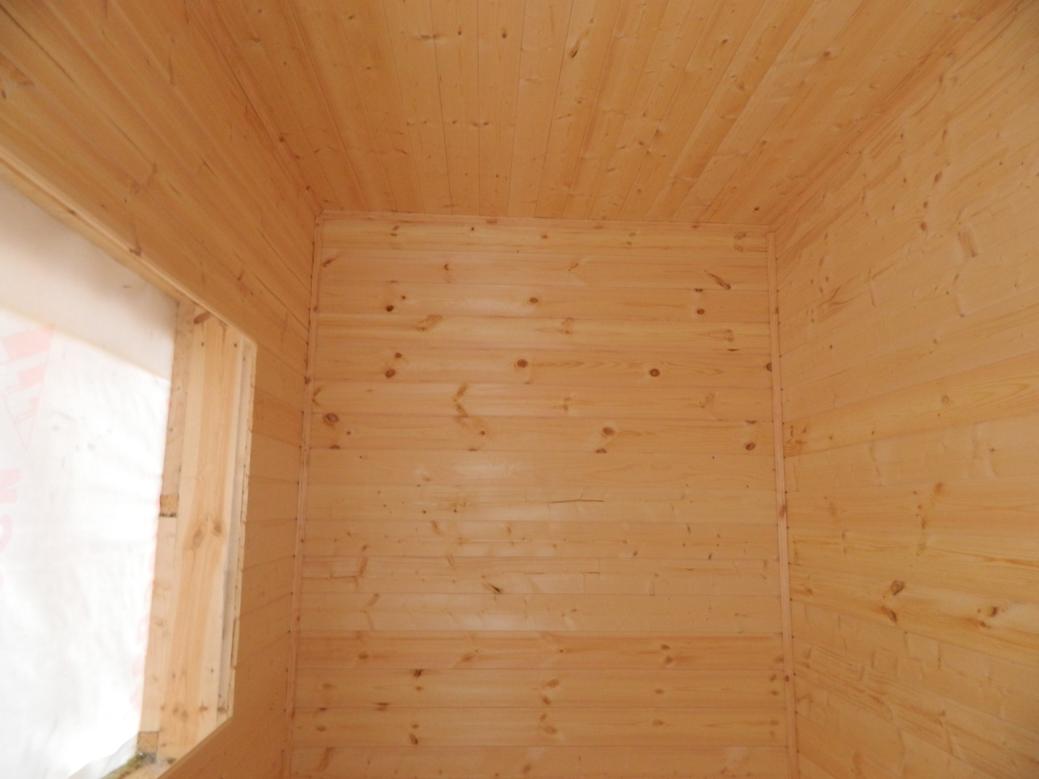 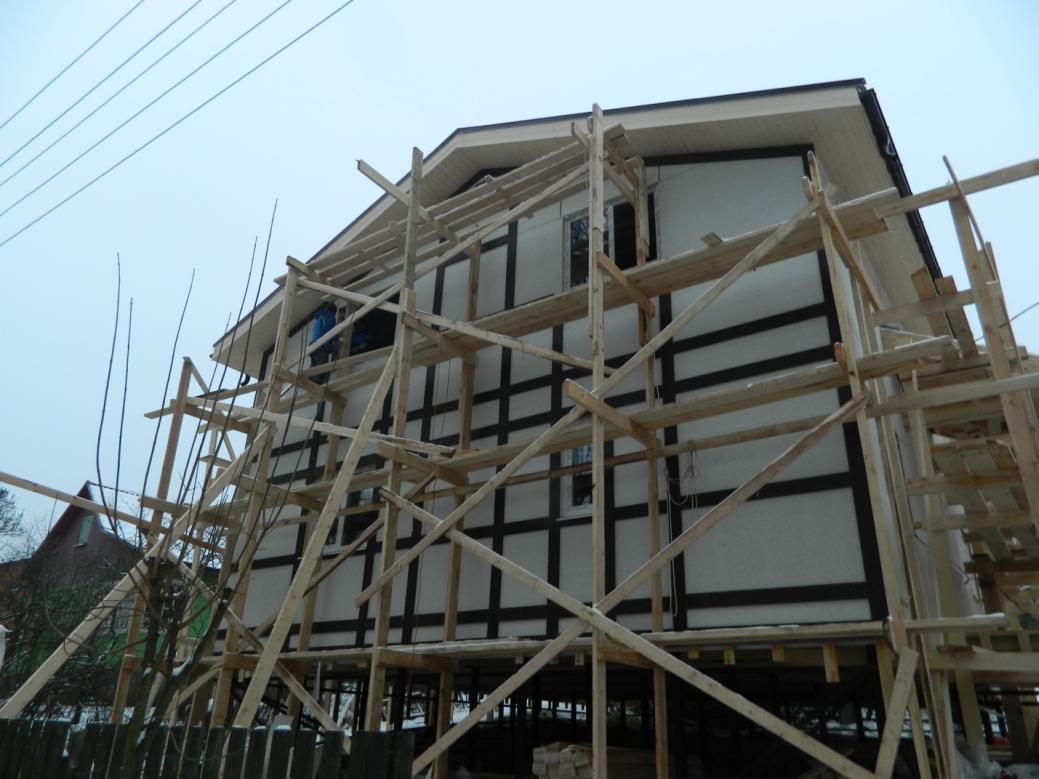 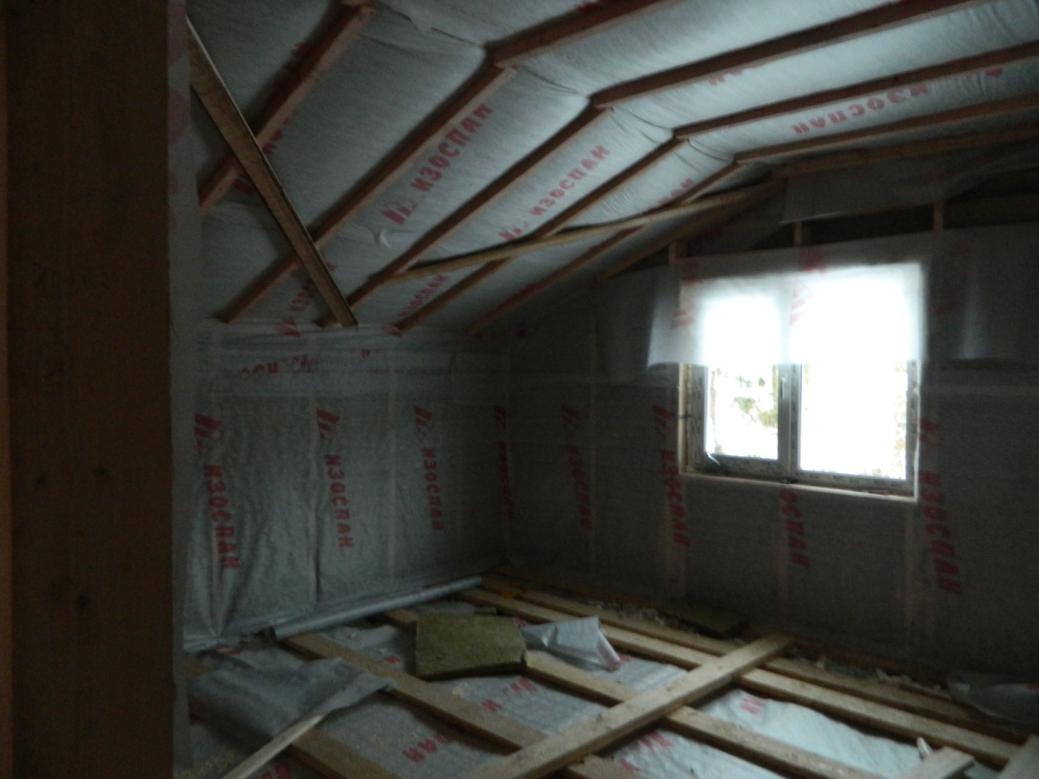 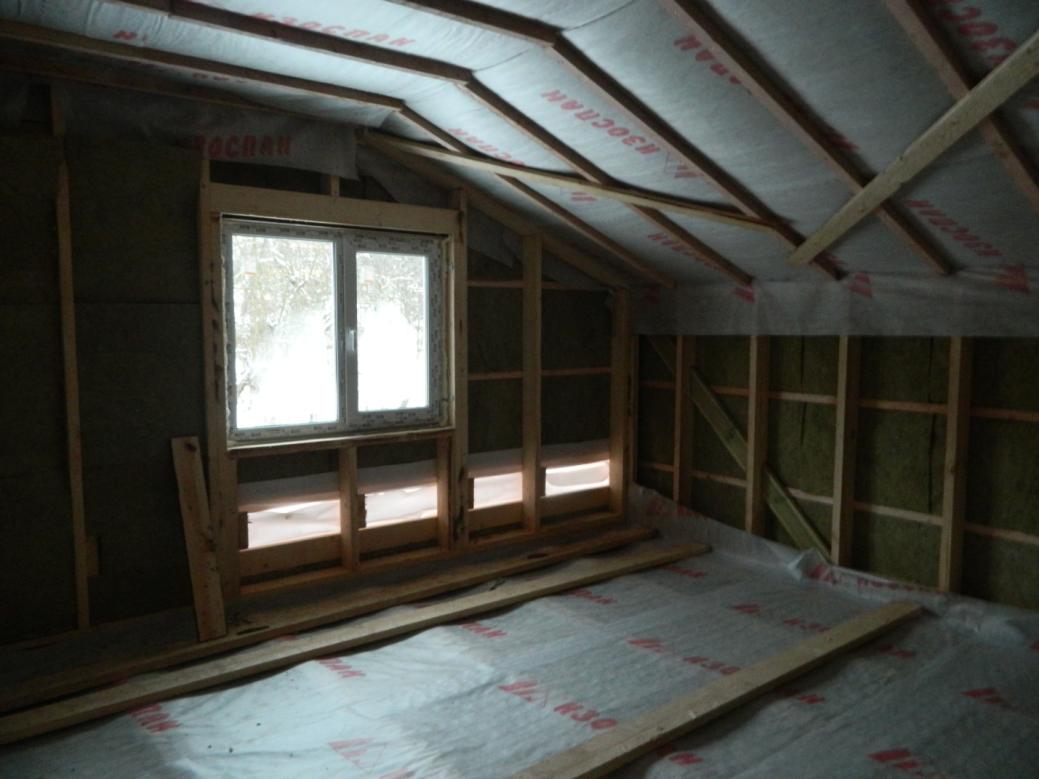 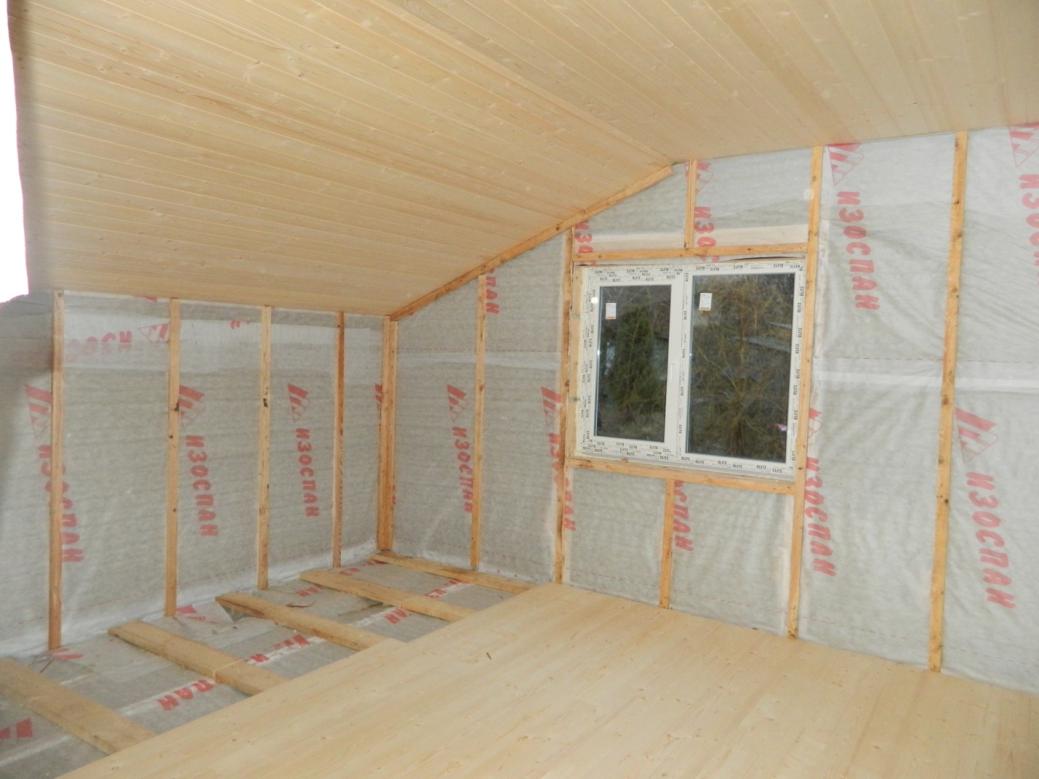 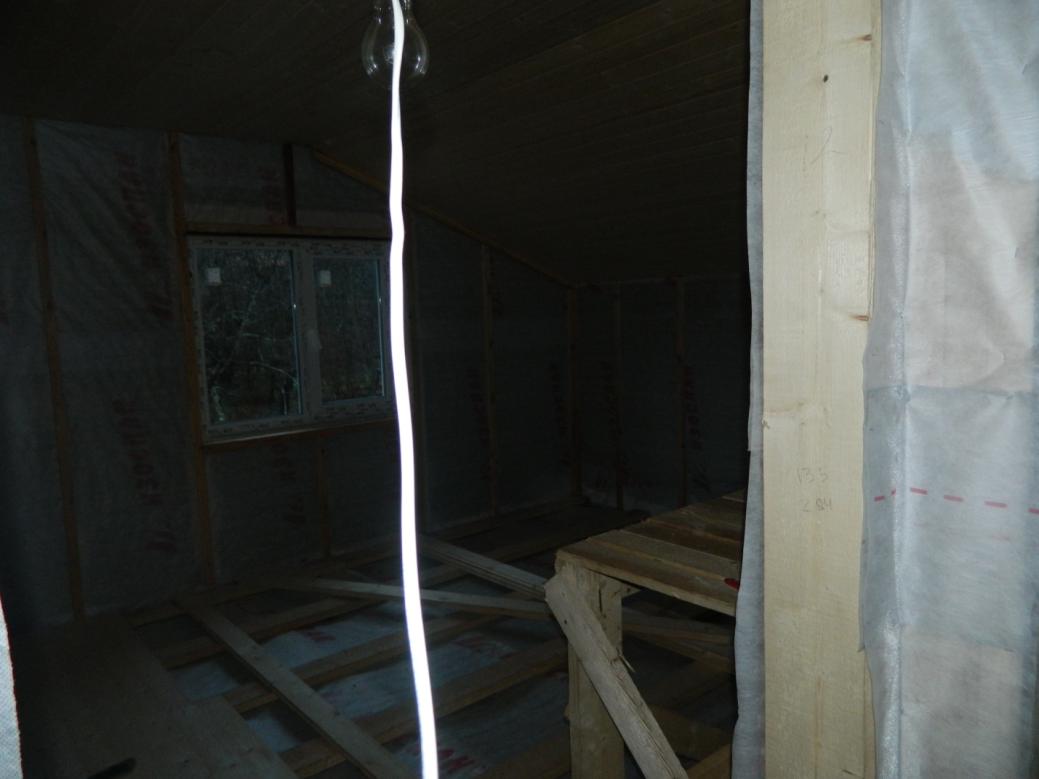 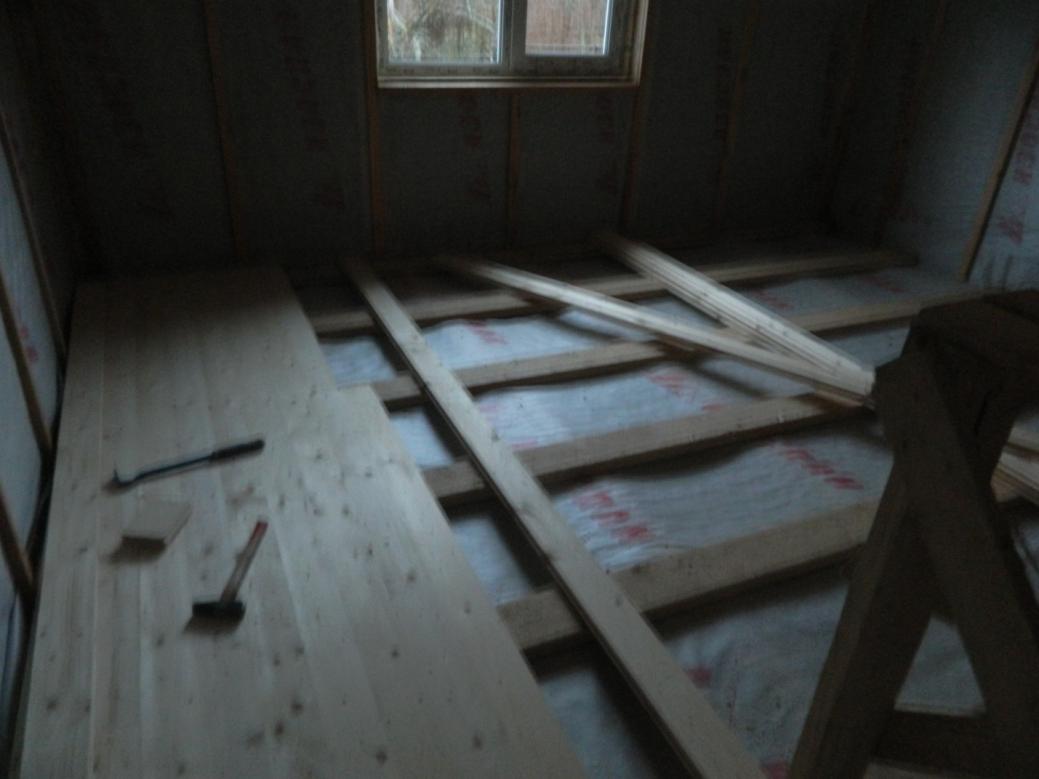 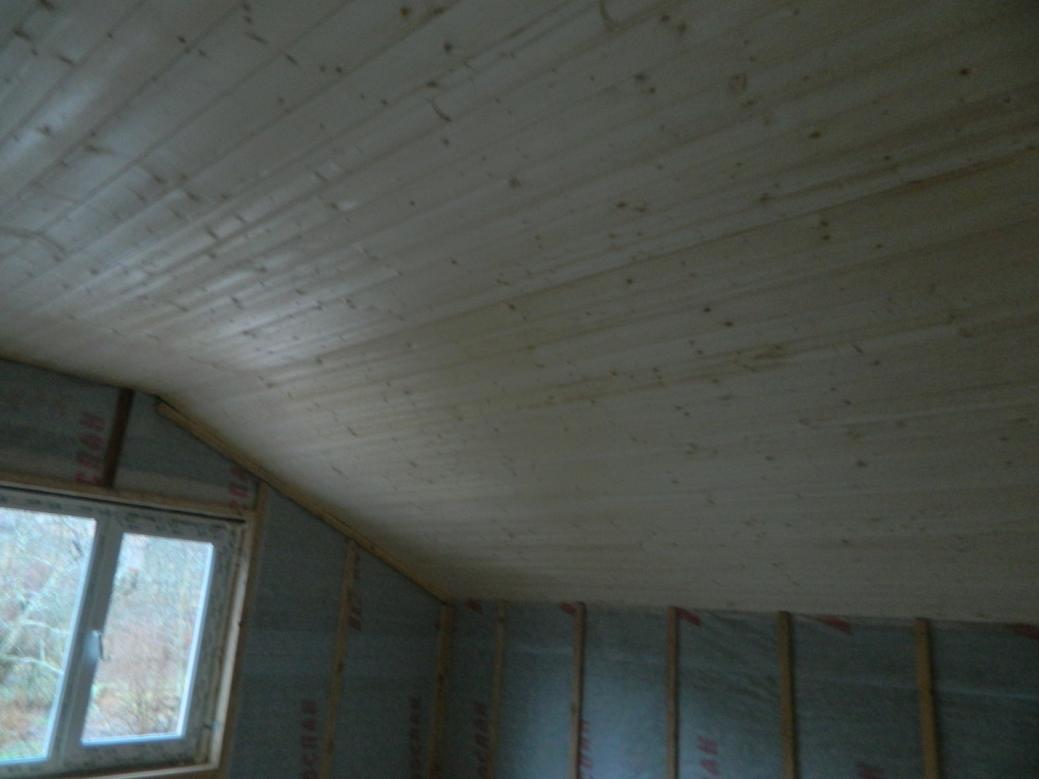 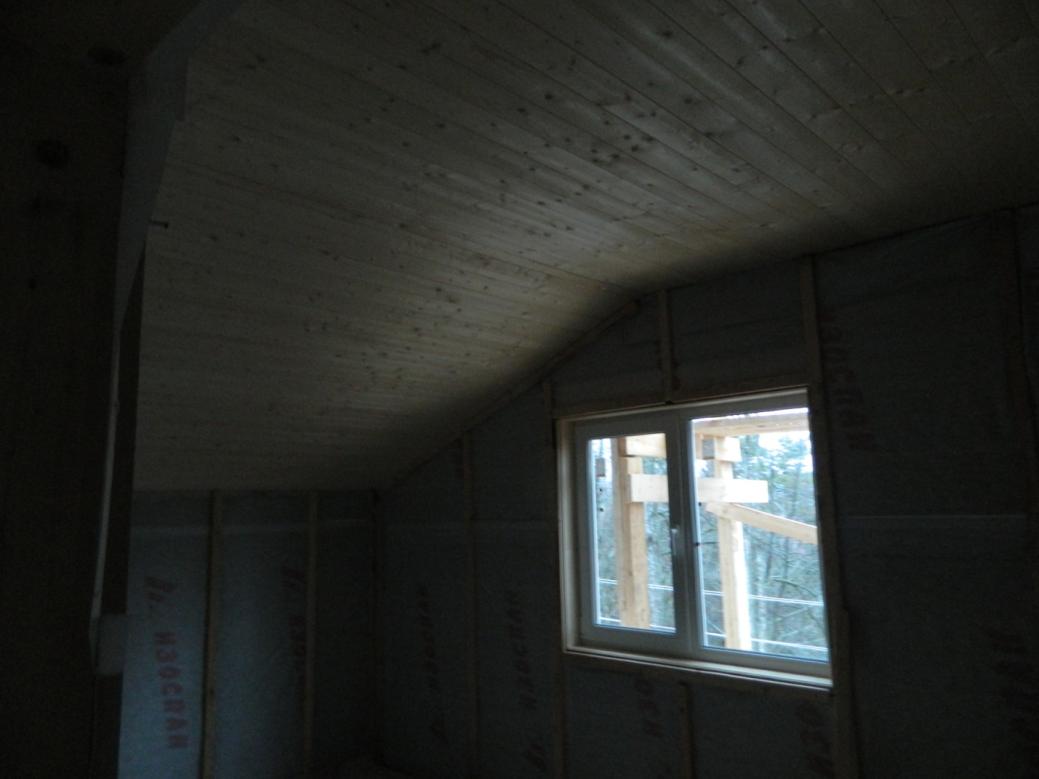 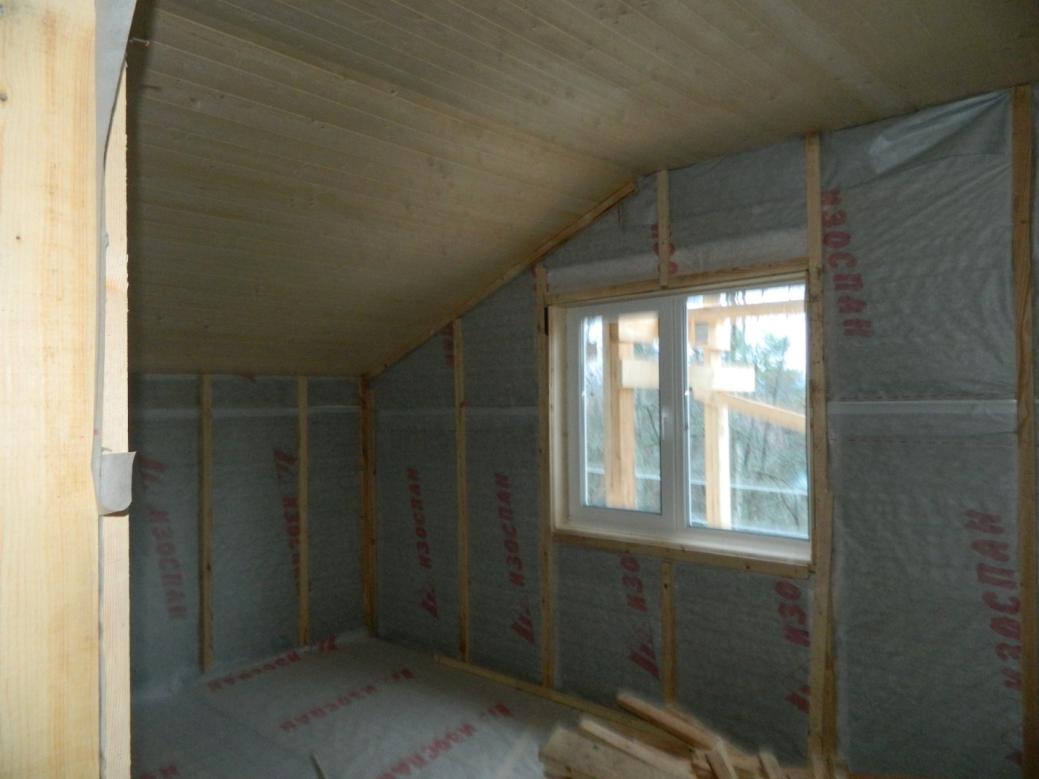 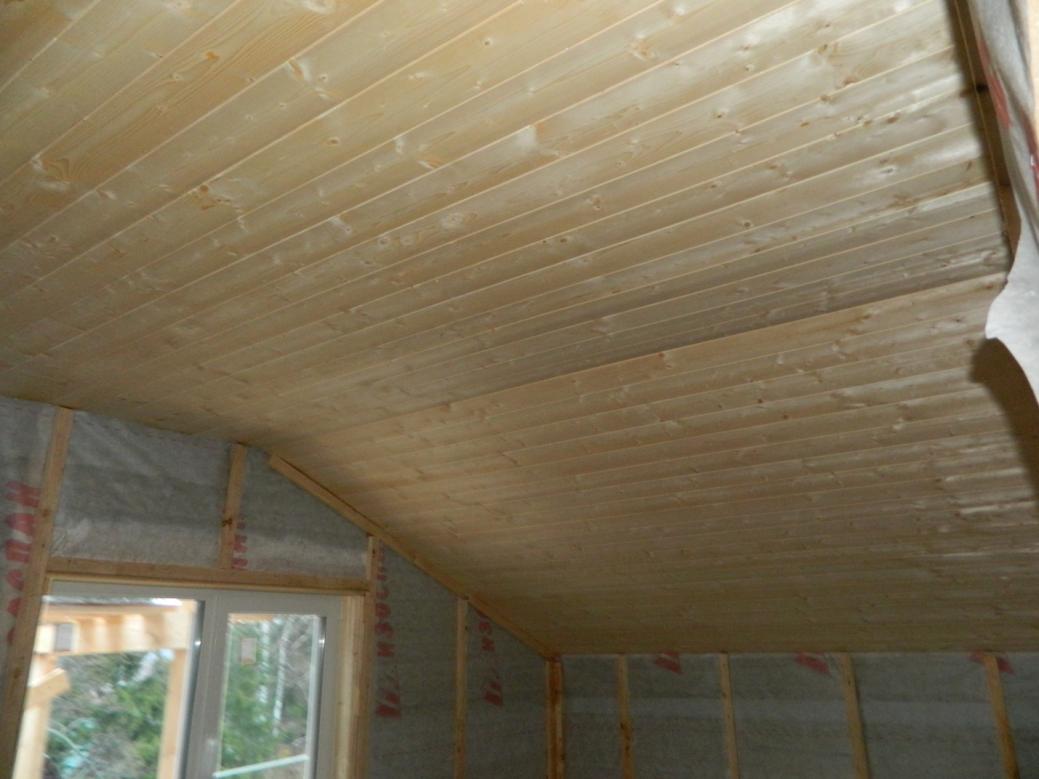 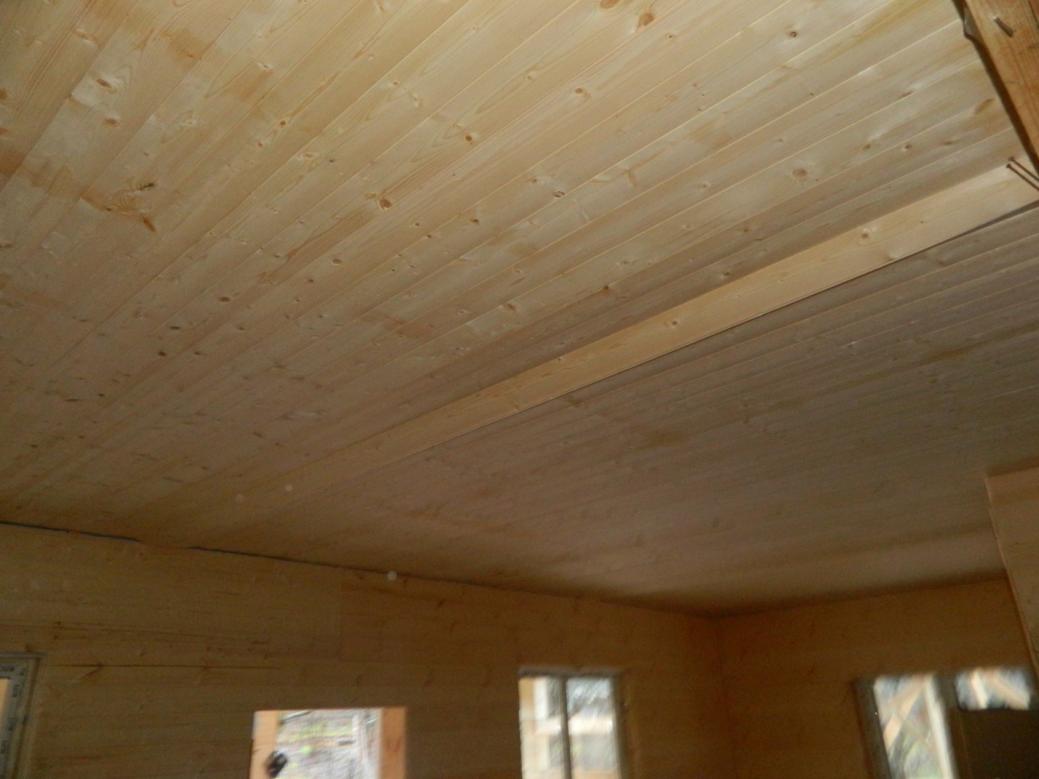 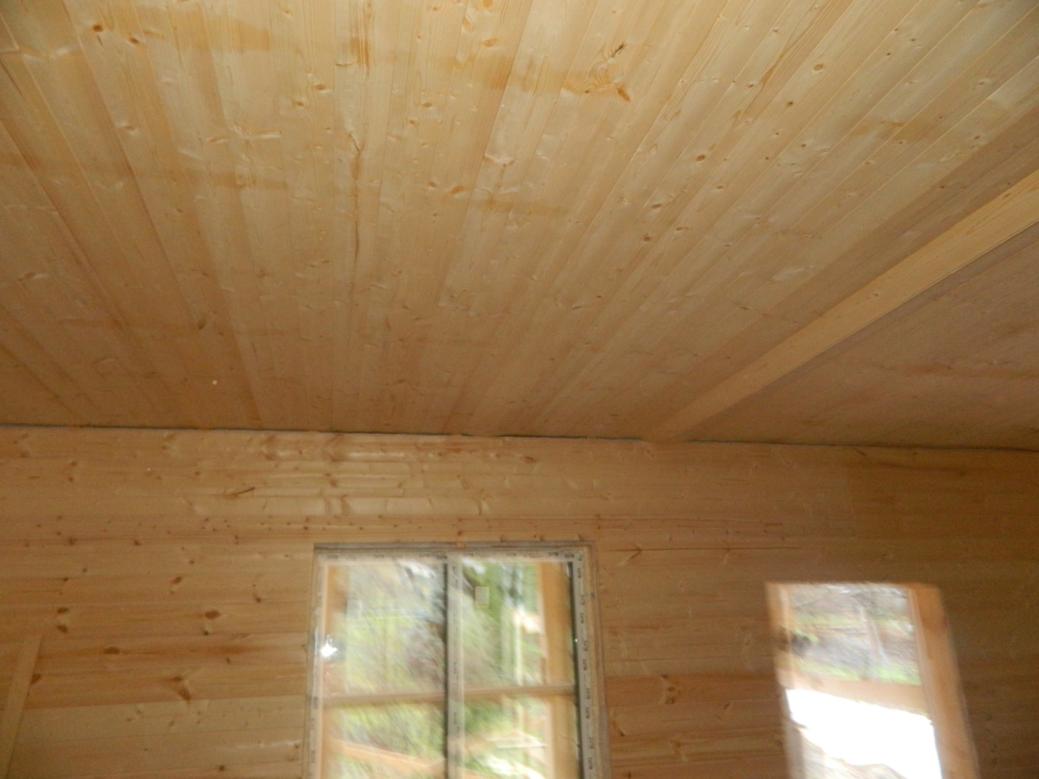 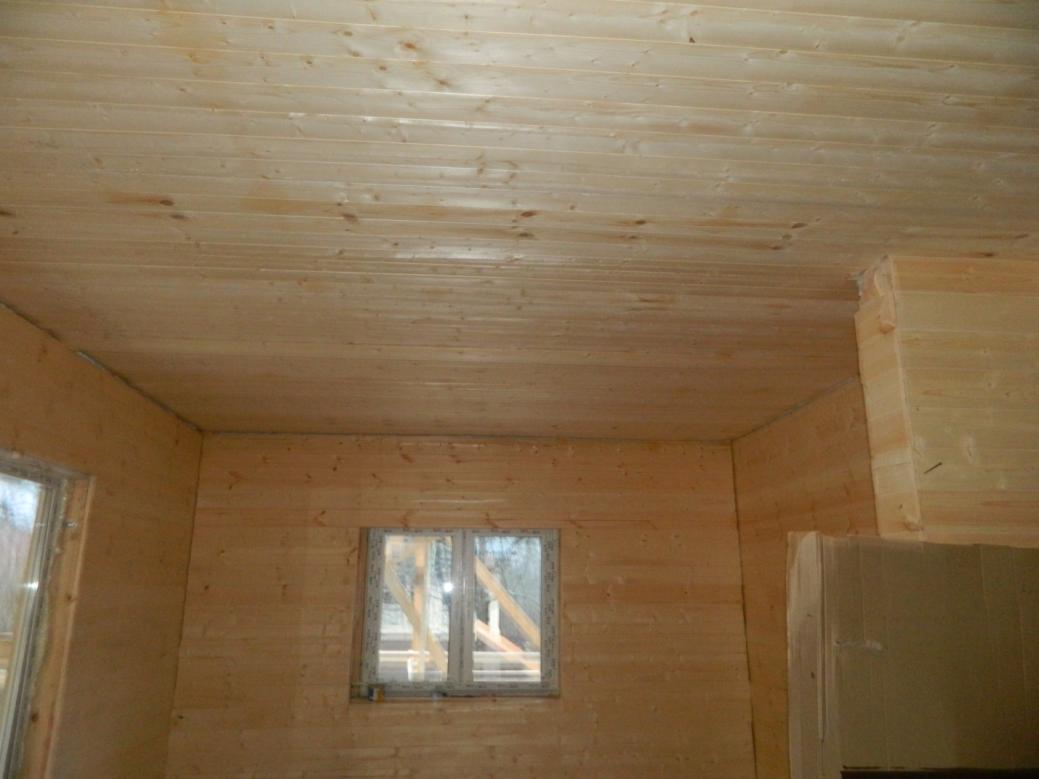 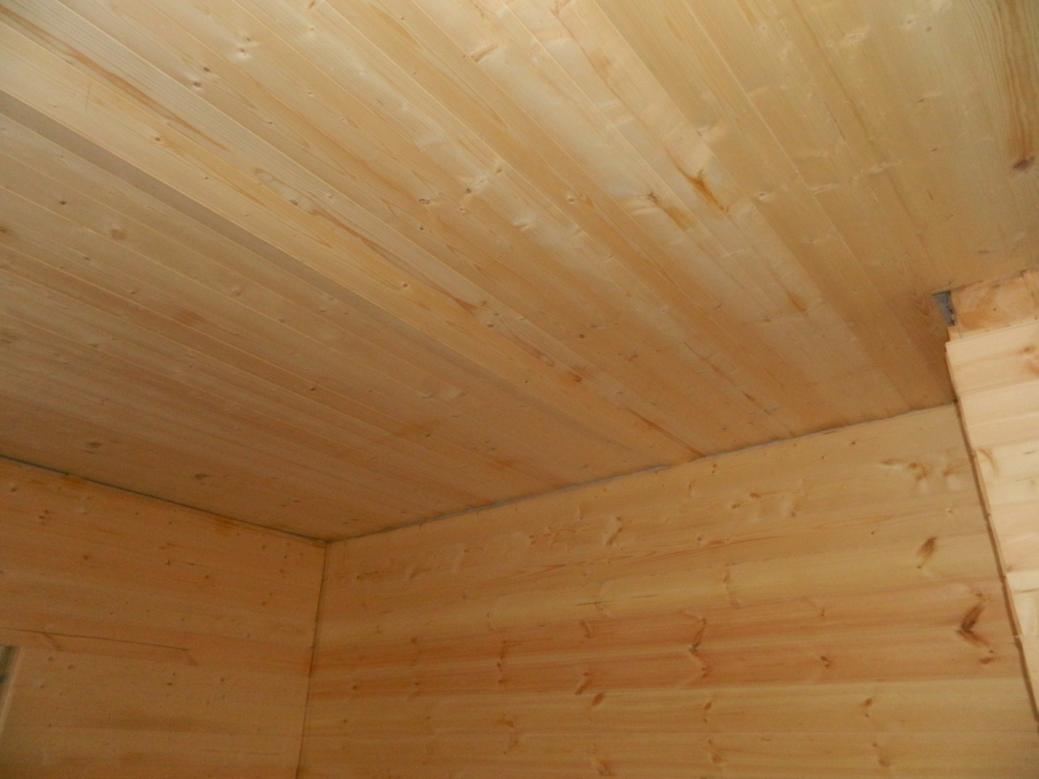 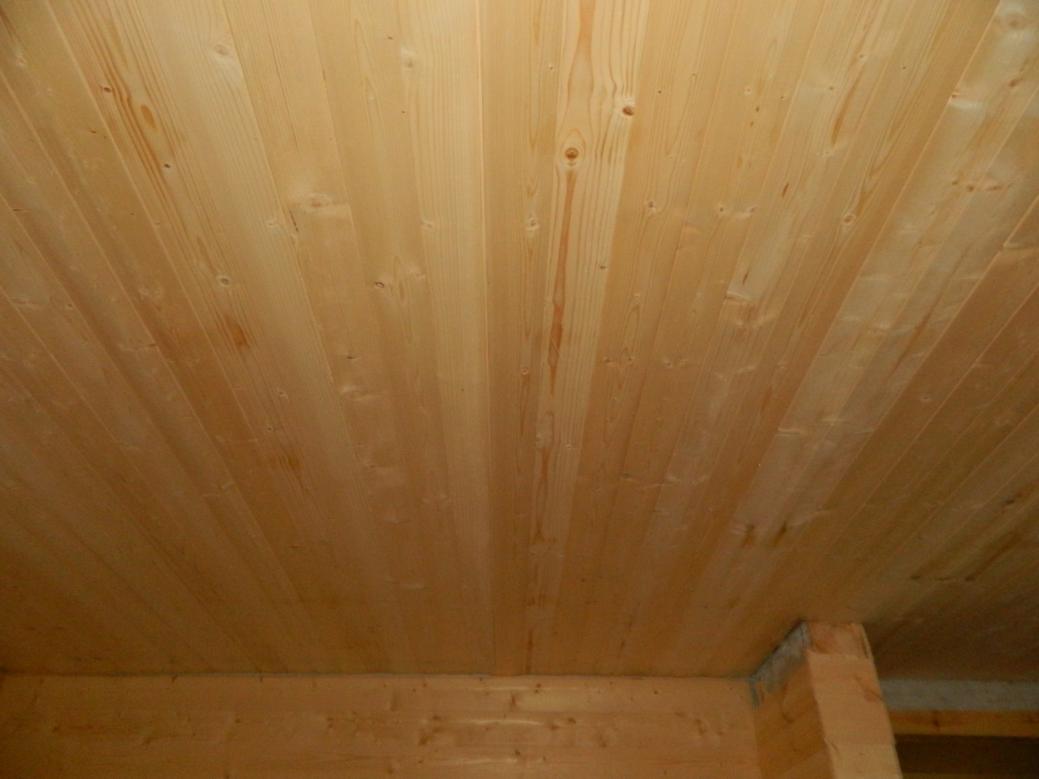 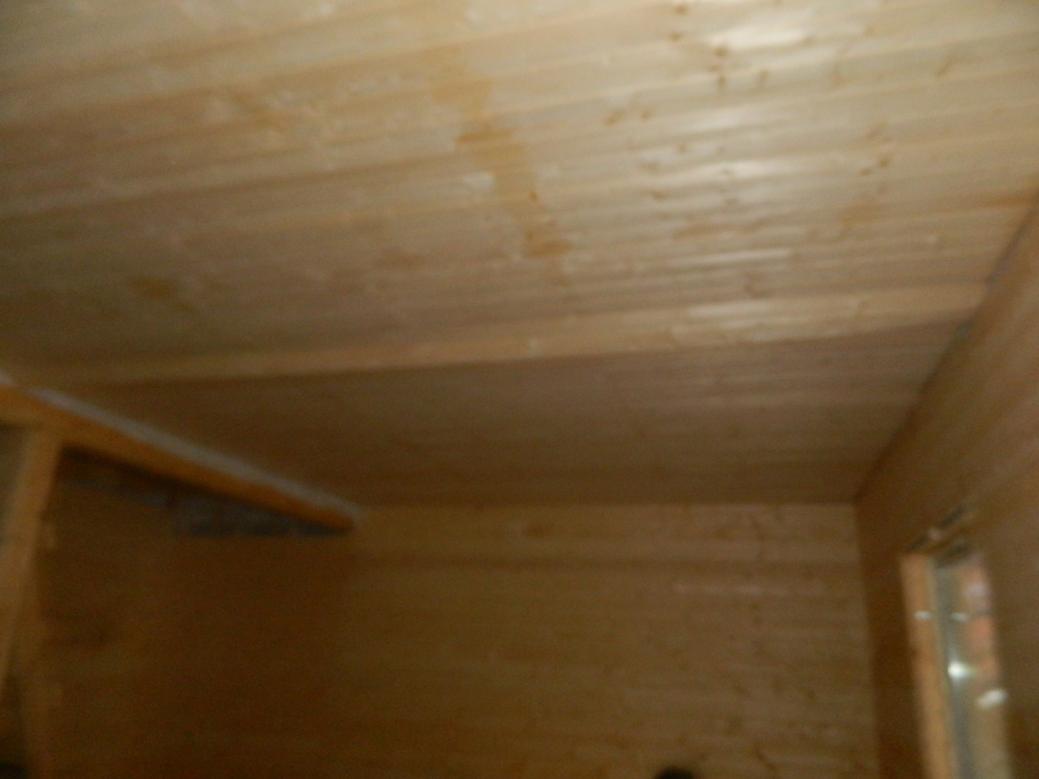 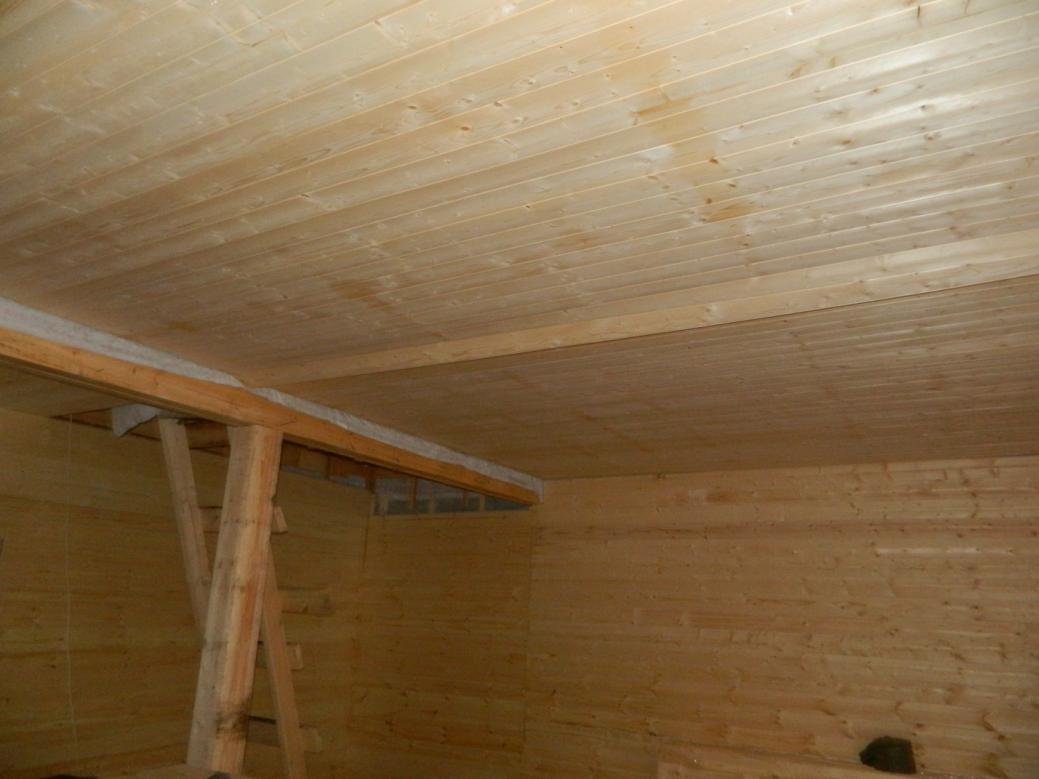 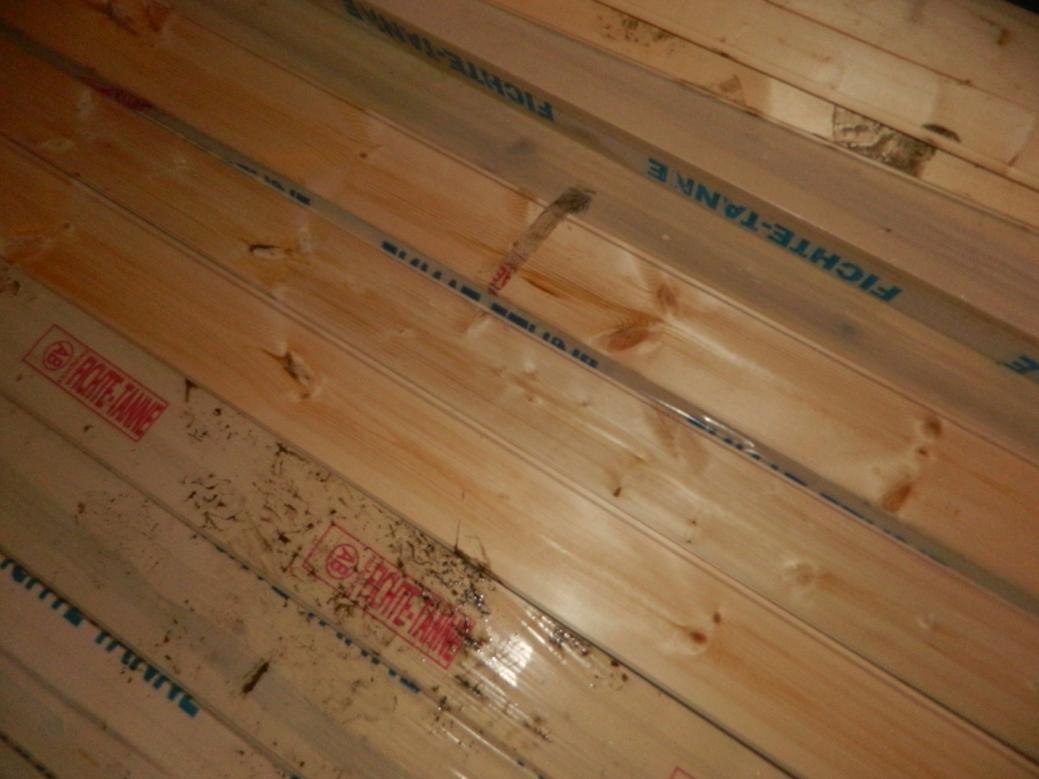 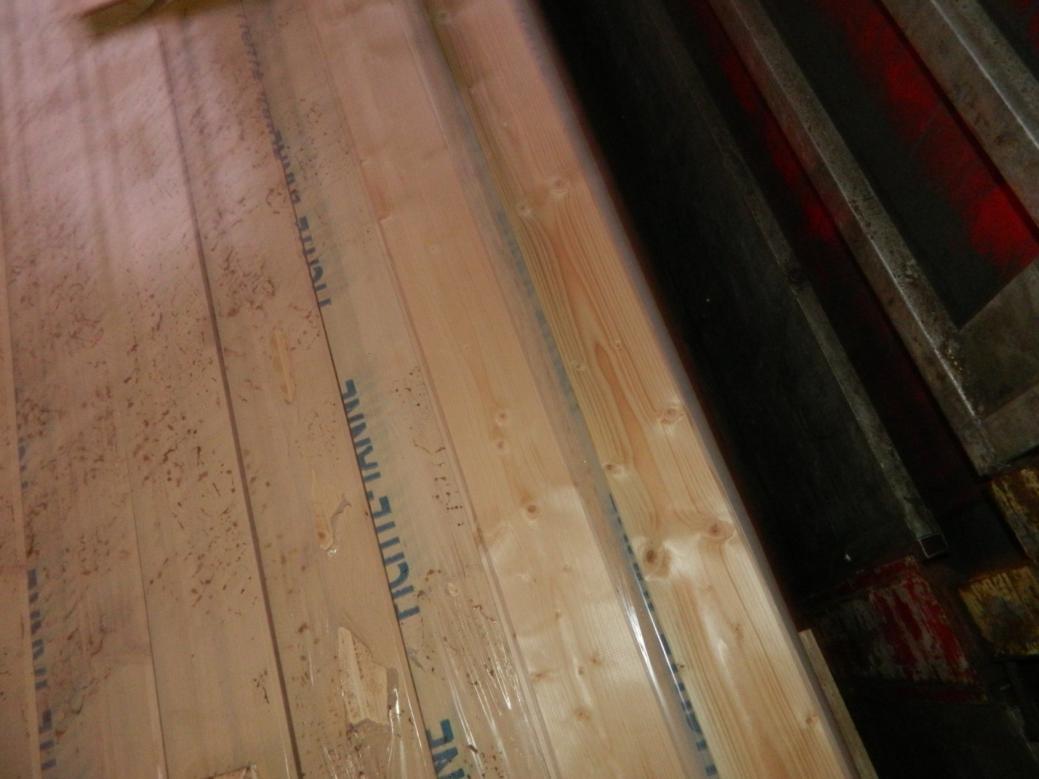 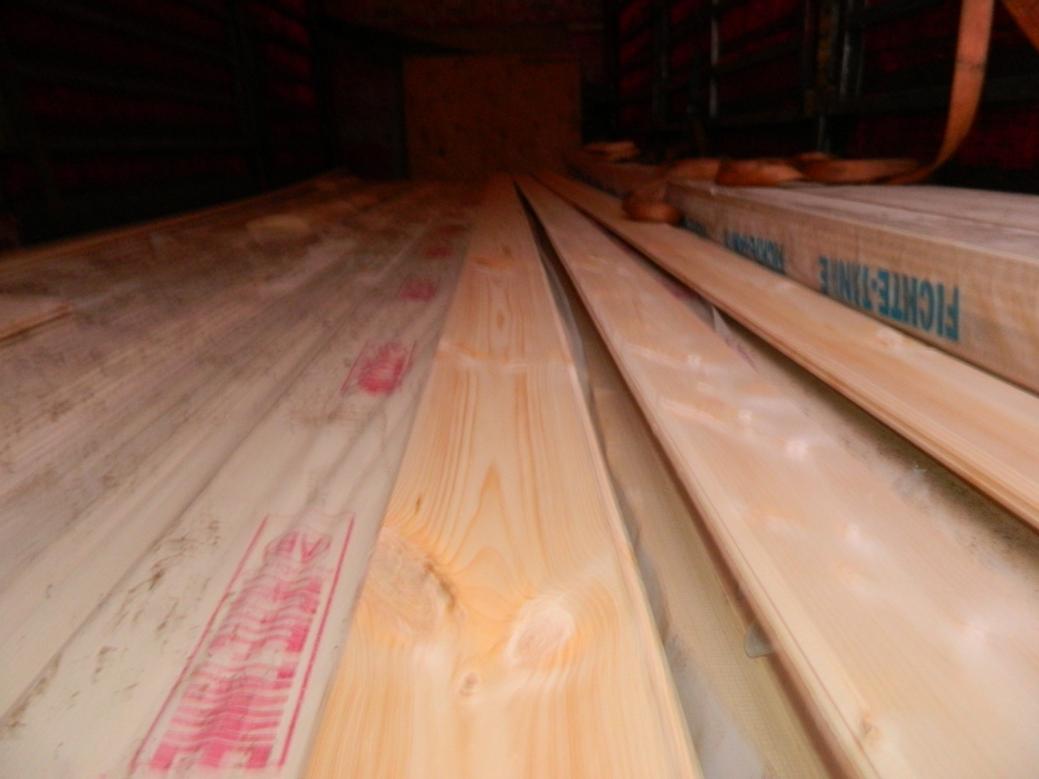 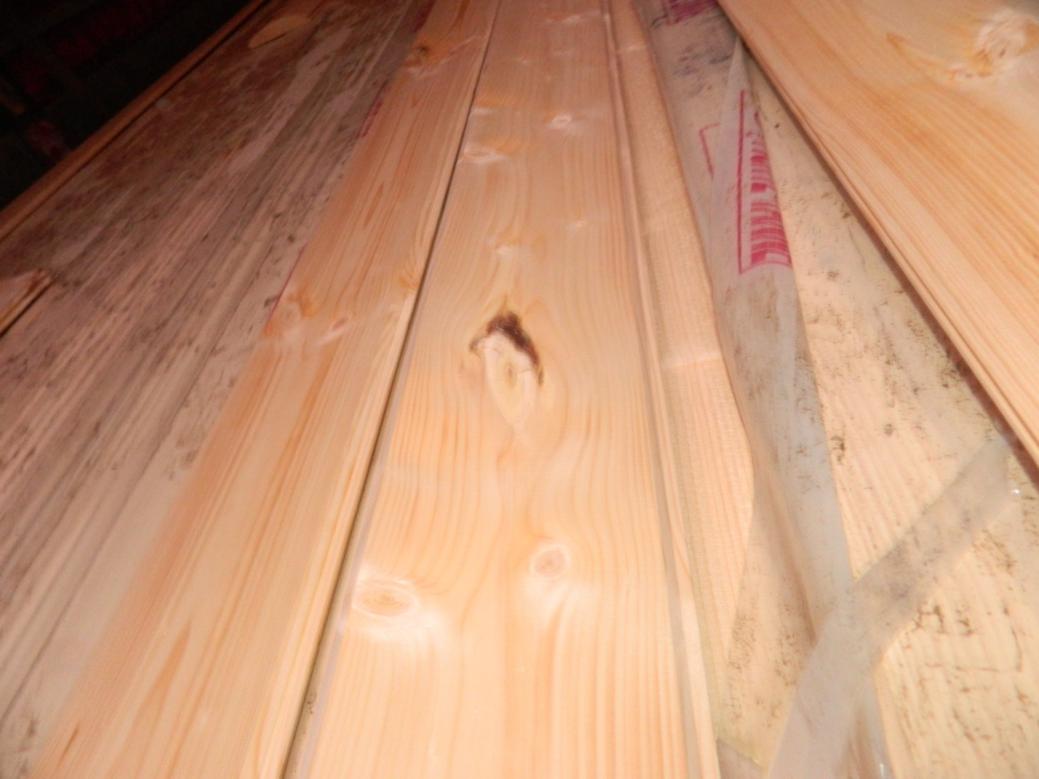 